THE 2022 TRANS-PENNINE ‘HUNDRED’ RISK ASSESSMENT The Trans-Pennine 100 – 2022 Risk Assessment DocumentBackgroundThe Aim of this Risk Assessment and Who It Covers The primary aim of the risk assessment is to ensure that those involved in the event will not suffer injury or harm as a result of their participation or involvement in the event. To this end the risk assessment looks at risks and hazards that could cause significant harm to these involved in the event.It also considers some of the risks not directly related to safety and welfare of those involved in the event but could affect the reputation of the LDWA and the local group, for example if the event was poorly run and if it made a dramatic financial loss. The safety of anyone involved in the event, entrants, marshals and supporters will clearly need to be considered. However consideration also needs to be given to anyone who could be affected in any way including local residents, land owners and the general public. The risks and associated risk management activities are analysed in tabular form below. Four categories are presented: those relating to Management of the100 Event, Facilities and Staffing, Finance and a Route Overview assessment with a more specific route risk assessment. Notes on the scoring system are included as Appendix 1. The overall scoring system leads to an assessment that a risk may be ‘high’, ‘medium’ or ‘low’ as defined below. The risk scores below are assessed then changed after mitigating actions have been taken.As time moves on and measures are identified, the number of High Risk categories will significantly reduce, be negated or eliminated.This will therefore be a ‘living’ document that evolves until by the time that the Trans-Pennine Hundred is held.The number of medium - level risks remaining is very small though a number, such as the risk of trip hazards and bad weather conditions, can never be fully eliminated. Risk Assessment – Setting the Scene 1 – Risk Assessment – Management of the ‘Hundred’ Event With an event of this scale and nature some consideration must be given to the overall organisation of the event, the skills and experience of those responsible for overseeing and hosting it, and the risk that some very serious risks could lead, for example, to its late cancellation.Because there are specific risks involved with the facilities and route these will be looked at separately with a more detailed assessment of the route included. AbbreviationsRisk LevelsT-P100 Committee2 – Risk Assessment – Facilities and staffing A key part of any Hundred is the support facilities that are made available to entrants. These can be subdivided into two main categories. The first of them is the Headquarters (‘HQ’) from which the event will start and where it ends, and from where the event will be coordinated. For example it will be from here that the progress of all entrants is monitored and to where all retirees are taken before they formally leave the event. The second category is the checkpoints that will be provided around the route. This section considers these two categories of support facilities in more detail. 3 – Risk Assessment – FinanceThe requirement for the event to charge entry fees means that what is, for the Vermuyden LDWA, a significant amount of money – in the region of £30,000 will be collected and spent in the running of the event. This needs to be managed properly to ensure that money is available when it is needed. In addition, the Vermuyden LDWA group will be required to commit some money ‘up-front’. This brings with it the risk that in the case of a major problem such as the cancellation of the event the group will be financially exposed to paying out money without any fees to offset against this expenditure. There are therefore some financial risks attaching to the event and this section considers how these may be managed.  4 - Risk Assessment – Covid 19Now that all mandatory testing and restrictions have been lifted, entrants will need to assess their health and fitness prior to attending the event, as has been the case in the past.  5 - Risk Assessment – Route Because there are risks concerns the difficulty of the route and the way it is managed. Some of the route will cover areas that are remote.The route may include some specific hazards, e.g. sections that require crossing or moving along roads, or where there are hazards such as rock edges, or steep slopes which may be slippery when wet.The challenges inherent in the route will be heightened when entrants are walking at night [any point on the route beyond about 30 miles is likely to be travelled in darkness by some participants,] if the weather is wet during the event or paths are wet from heavy rain in the period before the event, or if weather conditions are unusually hot or cold during the event. Because there are specific risks associated with the route, a detailed Route Risk Assessment, with appropriate proposed actions/control measures, has been prepared.A more detailed risk assessment can be found in Appendix 2 Appendix 1: Risk Scoring SystemThe scoring system used works by looking at potential hazards and assessing them in the following manner:Measures of Likelihood (A)Measures of Impact (B)The two factors may then be multiplied together to create a score, with a maximum of 25. Dependent on the outcome of this calculation a risk will be designated as follows (risk score = likelihood x impact):This score then leads to a suggested course of action for how to handle the risks in the following way:Appendix 2: Specific Hazards of routeAppendix 3: Checkpoint Risk Assessments CP1 – Gilroyd Lane - Risk AssessmentRisk Level = Consequence * Likelihood             N/A: Not Applicable; 1-7: Low (Action discretionary); 8- 15: Medium (Action desirable); 16-25: High (Action required to eliminate or reduce risk)CP2 – Penistone - Risk AssessmentRisk Level = Consequence * Likelihood             N/A: Not Applicable; 1-7: Low (Action discretionary); 8- 15: Medium (Action desirable); 16-25: High (Action required to eliminate or reduce risk)CP3 – Birds Edge - Risk AssessmentRisk Level = Consequence * Likelihood             N/A: Not Applicable; 1-7: Low (Action discretionary); 8- 15: Medium (Action desirable); 16-25: High (Action required to eliminate or reduce risk)CP4 – Holmbridge - Risk Assessment (Main Event)Risk Level = Consequence * Likelihood             N/A: Not Applicable; 1-7: Low (Action discretionary); 8- 15: Medium (Action desirable); 16-25: High (Action required to eliminate or reduce risk)CP4 – Holmbridge - Risk Assessment (Marshals Event)Risk Level = Consequence * Likelihood             N/A: Not Applicable; 1-7: Low (Action discretionary); 8- 15: Medium (Action desirable); 16-25: High (Action required to eliminate or reduce risk)CP5 – Crowden - Risk Assessment (Main Event)Risk Level = Consequence * Likelihood             N/A: Not Applicable; 1-7: Low (Action discretionary); 8- 15: Medium (Action desirable); 16-25: High (Action required to eliminate or reduce risk)CP5 – Crowden - Risk Assessment (Marshals Event)Risk Level = Consequence * Likelihood             N/A: Not Applicable; 1-7: Low (Action discretionary); 8- 15: Medium (Action desirable); 16-25: High (Action required to eliminate or reduce risk)CP6 – Dinting Vale - Risk AssessmentRisk Level = Consequence * Likelihood             N/A: Not Applicable; 1-7: Low (Action discretionary); 8- 15: Medium (Action desirable); 16-25: High (Action required to eliminate or reduce risk)CP7 – Hayfield - Risk AssessmentRisk Level = Consequence * Likelihood             N/A: Not Applicable; 1-7: Low (Action discretionary); 8- 15: Medium (Action desirable); 16-25: High (Action required to eliminate or reduce risk)CP8 – Mam Nick - Risk AssessmentRisk Level = Consequence * Likelihood             N/A: Not Applicable; 1-7: Low (Action discretionary); 8- 15: Medium (Action desirable); 16-25: High (Action required to eliminate or reduce risk)CP9 – Hope - Risk AssessmentRisk Level = Consequence * Likelihood             N/A: Not Applicable; 1-7: Low (Action discretionary); 8- 15: Medium (Action desirable); 16-25: High (Action required to eliminate or reduce risk)CP10 – Hathersage - Risk Assessment (Main Event)Risk Level = Consequence * Likelihood             N/A: Not Applicable; 1-7: Low (Action discretionary); 8- 15: Medium (Action desirable); 16-25: High (Action required to eliminate or reduce risk)CP10 – Hathersage - Risk Assessment (Marshals Event)Risk Level = Consequence * Likelihood             N/A: Not Applicable; 1-7: Low (Action discretionary); 8- 15: Medium (Action desirable); 16-25: High (Action required to eliminate or reduce risk)CP11 – Moscar - Risk AssessmentRisk Level = Consequence * Likelihood             N/A: Not Applicable; 1-7: Low (Action discretionary); 8- 15: Medium (Action desirable); 16-25: High (Action required to eliminate or reduce risk)CP12 – Worrall - Risk AssessmentRisk Level = Consequence * Likelihood             N/A: Not Applicable; 1-7: Low (Action discretionary); 8- 15: Medium (Action desirable); 16-25: High (Action required to eliminate or reduce risk)CP13 – Wortley - Risk AssessmentRisk Level = Consequence * Likelihood             N/A: Not Applicable; 1-7: Low (Action discretionary); 8- 15: Medium (Action desirable); 16-25: High (Action required to eliminate or reduce risk)CP14 – Pilley - Risk AssessmentRisk Level = Consequence * Likelihood             N/A: Not Applicable; 1-7: Low (Action discretionary); 8- 15: Medium (Action desirable); 16-25: High (Action required to eliminate or reduce risk)CP15 – Wentworth - Risk AssessmentRisk Level = Consequence * Likelihood             N/A: Not Applicable; 1-7: Low (Action discretionary); 8- 15: Medium (Action desirable); 16-25: High (Action required to eliminate or reduce risk)CP16 – Elsecar - Risk AssessmentRisk Level = Consequence * Likelihood             N/A: Not Applicable; 1-7: Low (Action discretionary); 8- 15: Medium (Action desirable); 16-25: High (Action required to eliminate or reduce risk)high risk16-25action required to eliminate or reduce the riskmedium risk8-15action highly desirable (10+ greater priority)low risk 1-6action discretionarySubjectDetailsNotes EVENT NAMEThe Trans-Pennine 100In the risk assessment this will be abbreviated to T-P100DATEFriday 3rd June to Sunday 5th June 2022Day/Night event continues through the hours of darkness.                                                     Estimated Sunrise & Sunset times:                                                                       Sunrise: 04:40.                                                                                                           Sunset: 21:25.GENERAL DESCRIPTIONA 100 Mile walking event which is open to runners.All entrants have 48 hours to complete the event:                                                Exact Mileage 100.1                                                                                                   Total Ascent 13690ft                                                                                                  Total Descent 13548ft                                                                                              Terrain:                                                                                                                  Footpaths, Bridleways, Tracks, Lanes, Minor Roads (No Pavements/Pavements), Suburban Streets (pavements).VENUE AddressNetherwood Academy                                                                                                 Dove Valley Way                                                                                                  Wombwell                                                                                                                Barnsley   S. Yorks                                                                                                        S73 8FE                                                                                                                                Tel No:01226 272000                                                                                            Booking: From 18:00 Thursday (marshals only)                                                                              Until 12:00 Midday Sunday. MARSHALLS EVENTSaturday 30th April 2022 to Monday 2nd May 2022A preliminary walk will take place starting at 09:00am or 10:00am on Saturday 30th April 2022, finishing Monday 2nd May 2022 at 09:00am.                                                               This will help check the route and the route description, and any adjustments or alterations to the route will be made prior to the main event.                                                                                                 Any other identified issues or concerns will also be assessed and revised as necessary.                                                                                                                         The walk also allows people who volunteer to help marshal the marshal’s event to complete the main event. All entrants on the marshal’s event will have previously completed a qualifying 50 mile event, and provided evidence of this. All entrants of the marshal’s event will carry the required essential kit as per the main event and will also be subjected to unannounced kit checks, and disqualifications as per the main event criteria.                                                                     Marshals walks are usually recognised as being tougher then the Main Event as they are done with less support.                                                                                No specific Risk Assessment will be carried out/refer to the Main Event Risk Assessment.                                                                                                               However, the walk is only open to a smaller number of people (Maximum 50), all of whom are experienced walkers (Runners). Entrants on the Marshals walk will pay the full cost of entering, but after the main event if the entrant has attended as an active volunteer so 40% of the entry fee will be refunded. PROGRESS MONITORING Each entrant will be given an electronic tracker to record entrants at Checkpoints, booked up by a paper log of entrant numbers.                                                                         Each entrant carries a ‘tally’ card.                                                                                              The card also shows the entrants number and emergency telephone number.                                                                                                       A designated volunteer will go to each check point before closing time, to check all entrants are accounted for. Entrants who are out of time will be taken to HQ.FIRST AID COVER Provided by Vie Medic Services LTD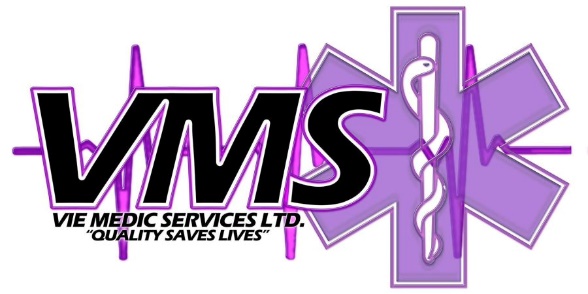 Vie Medic Services LtdWest House
West StreetWath-upon-Dearne S63 7QX£19532 technicians 24 hours at HQ2 technicians 15 hours at Breakfast EVENT TIMETABLEAccess Time to Netherwood AcademyThursday  02/06/2022 Marshals only                                                                                                                    Car Park for marshals onlyAccess Time to Netherwood Academy for Entrants.Friday  03/06/2022 06.30Car park opens for entrants. Time Registration OpensFriday 03/06/22  07:00                                      Time Refreshments Available for MarshalsHot Drinks, Breakfast Cereals and Toast available for entrants from 07:00Time Refreshment available for MarshalsThere will be a presence in the School from 09:00 - 16:00 on Thursday 02/06/22 Hot and Cold drinks will be available for marshals throughout the event from Thursday until Sunday Midday.                                                                   There will be snacks/meals available for marshals throughout the event at HQ, appropriate to the time of day and weather. Walkers Start Time09:00 - 10:00 Runners Start Time 13:00 Expected Time of First Finisher08:45 Saturday 4th June 2022Latest Time for Entrants to Finish 08:59 Sunday 5th June2022EVENT ROUTE SUMMARYHQ - WombwellSchoolCP1 - Gilroyd Lane OutdoorCP2 - PenistoneCommunity CenterCP3 - Birds EdgeBarnCP4 - HolmbridgeVillage HallCP5 - CrowdenEducation CenterCP6 – Dinting ValeScout Hut CP7 - HayfieldScout HutCP8 - Mam Nick Car Park OutdoorCP9 - HopeSports HallCP10 - Hathersage (Breakfast)Education CenterCP11 - MoscarMarqueeCP12 - WorrallVillage HallCP13 - WortleyRugby Club CP-14 – Tankersley in PilleyVillage HallCP15 - WentworthCricket Pavilion/MarqueeCP16 - ElsecarParish Hall  ROUTE DESCRIPTION The route has been designed by very experienced walkers who are very familiar with the area. START AND FINISHNetherwood Academy Wombwell There is plentiful car parking available, camping will be allowed in designated areas. Event HQ has halls, catering facilities, showers and rooms to provide sleeping space after finishing. CHECKPOINTSSee appendix 3 Checkpoints are a mix of barns, village halls, a church or hostels. There will be five outdoor checkpoints. Each checkpoint will be individually risk assessed. ENTRANTS MINIMAL REQUIREMENTSAll entrants will be aged over 18                                                                                      All entrants will have completed a qualifying 50 mile event during the previous 16 months and have provided evidence of this.                                                                                                  All entrants will receive a comprehensive kit list, there will be an unannounced kit check by officials at any point.                                                            Entrants will carry: A Mug or equivalent container.                                               Compass and whistle, torch, waterproofs, warm clothing.                                                                     First Aid Kit, extra food and drink.                                                                                   A paper copy of the route description even if using GPS or the equivalent.                                                                                             Maps (Paper) to cover the entire route, preferably laminated. DISQUALIFICATION EntrantsEntrants can be disqualified during the event at the discretion of an event marshal.                                                                                                                        Reasons for disqualification can include:                                                          Failing to carry any item of compulsory Kit                                                           Being under the influence of Drink or Drugs (Occasional Pain Killers allowed).Abusive Behaviour to either another entrant, marshal or member of the public.                                                                                                                                Failing to follow the route description, taking short cuts, trespassing on private land, wilful damage to property.                                                                   All disqualified entrants will have their tally card removed from them by a marshal, and transport will be arranged back to HQ.                                     There will be no food or drink available at any further checkpoint for an entrant without a tally card.                                                                             The event will ensure that anyone disqualified are kept safe and taken back to HQ as soon as possible. LDWALong Distance Walkers AssociationCPCheckpointNECNational Executive CommitteeRDRoute DescriptionT-P100Trans-Pennine 100HQHeadquartersRARisk AssessmentMRTMountain Rescue TeamL = LowM = MediumH = High Chair/Main OrganiserAaron HookwayAHTransport CoordinatorAdrian GoslingAGSecretarySue ArnoldSARoute DescriptionKen GuestKGTreasurer/IT	Peter PoppyPPKit check LiaisonHVMRTHVMRTEntriesSandy GeeSGCar ParkingDave Newbould DNSupplies & ProvisionsJane GuestJGBaggage LeadAndy MillarAMCatering ManagerPaul Ashman PAFront of House LeadNina Rossetti NRRoute DevelopmentRoy TurnerRTMerchandiseBev HookwayBH Registration Liaison	Paula PickersgillPGRisk Assessment Karen Nash KNCheckpoint CoordinatorAbi Macdonald AMcDMarshals EventChristine StrattonCSRISK ASSESSMENT – Management of the ‘Hundred’ Event  – Compiled Lynne Harness RISK ASSESSMENT – Management of the ‘Hundred’ Event  – Compiled Lynne Harness RISK ASSESSMENT – Management of the ‘Hundred’ Event  – Compiled Lynne Harness RISK ASSESSMENT – Management of the ‘Hundred’ Event  – Compiled Lynne Harness RISK ASSESSMENT – Management of the ‘Hundred’ Event  – Compiled Lynne Harness RISK ASSESSMENT – Management of the ‘Hundred’ Event  – Compiled Lynne Harness RISK ASSESSMENT – Management of the ‘Hundred’ Event  – Compiled Lynne Harness RISK ASSESSMENT – Management of the ‘Hundred’ Event  – Compiled Lynne Harness RISK ASSESSMENT – Management of the ‘Hundred’ Event  – Compiled Lynne Harness HAZARD/RISKWHO IS AT RISKLikelihood(out of 5)AImpact (out of 5)BScoreA x BRISK LEVELH/M/LMANAGING THE RISKPROPOSED ACTION/CONTROL MEASURESFURTHER ACTION NEEDED/BY DATERISK MGR 0.1 Information not on hand in central locationEntrantsMarshals248MMaster Folder of all information will be on control deskCreated AH1.1 That the event organisers do not have the necessary skills and commitment to organise the event adequately. Also the possibility of illness or other personal issues impacts on the organiser’s availability.EntrantsMarshalsSupportersPublic2510MEvent application from organising group to LDWA describes in outline the nature of the proposed event and demonstrates capacity to assemble a suitable team (the organising committee) to run the event. Organising committee undertakes to adhere to the rules and guidelines, use standard documents including the rules, and seek assistance if required. 100 coordinator considers if additional support for committee is required and makes recommendations, appoints suitably qualified NEC representative to work with organising committee at local level and sets up methods for monitoring progress.Organising committee to recruit additional marshals into key positions. Application approved by NEC.Standard job descriptions consulted when assembling committee.Regular progress reports submitted to NEC.100s coordinator appointed NEC representative John Elrick.Post Covid restrictions Zoom meetings arranged and invited 100 coordinator.Post covid meetings recommenced with new 100 coordinator Sara DyerAll positions now covered. Main core and teams. There is a sheet with all volunteers on for over the weekend The 100 coordinator has been liaising with the organising committee and the NECAH1.2 Entrants attempt the event that are not appropriately qualified or equipped for the event leading to accident, injuries and placing extreme pressure on organising committee.EntrantsMarshalsHelpersPublic – including the  emergency services248MAll entrants need to have completed a qualifying event (as per rules).Organisers to make information on route in advance, to help potential entrants determine the nature and difficulty of the route. Establish on line forum so that entrants can raise queries on the route, and become better informed about the event. Entrants obliged to carry appropriate kit (see rules) and the committee to ensure kit check is carried out. Entries officer to set up systems for checking that entrants have completed qualification within specified period (see rules)Disciplinary panel established to deal with persons not obeying rules. Possibility of extra kit check added post BreakfastEnsure checking mechanism set up to confirm that only suitably qualified entrants are accepted.Made draft route details available Feb 2022Issued final draft of route instructions May 2022Entry form includes a request for medical information.The rules will be added to the webpage after SYF 100 in 2021. SG doing whilst entrants entering Panel to be created post event To adopt ball in the bag type kit check post breakfastSGPPAHSGPPAHSGAHAMcD1.3 That event marshals are not appropriately briefed or supported leading to organisational failures.EntrantsMarshals236LBriefing packs supplied well in advance to checkpoint marshals.Consideration given to lone working in checkpoints.Rotas and Guidance drawn up for HQ marshals.The checkpoint coordinator will be in the process to make briefing packs for the CP marshals. To be made and authorised Feb/Mar 2022Created and sent March 22KG/AMcDJG/AH1.4 That the event is cancelled at the last minute due to none availability of accommodation. Major problems on route. Prevailing poor weather That a late cancellation of the event causes significant reputational damage because communication is inadequate. EntrantsHelpersVermuyden South Yorks LDWANational LDWA144LRegistration document to include contact details of next of kin. Collate contact information for marshals.Contacts to be maintained with organisations letting the accommodation (Netherwood ALC Crowden, Hathersage) to ensure that the building remains available and in good condition. Assign sections of the route to guardians so they can keep a regular check on the route.That in the ‘worst case scenario’ of cancellation there are proper communication protocols established to inform entrants and Helpers. Registration liaison to create registration documents.CP coordinator to collate.All CPs are to be visited.For Risk Assessment purposesItem itinerary.Communication signals (Wi-Fi Inc.).The present timeline for the route:2018 – Route devised by Dave W, Raj J, Roy T.2019 - Walked for RD purposes (few changes made (added a hill, added a CP, negated a few High risks).2019 - Ian Hull then walked and tweaked the RD.Tony Harness then walked the route in sections and added grid refs early 2020.To be walked by Vermuyden Members, by August 2020To be walked by T-P100 committee members by Dec 2021 to see if the route is feasible.To be walked by South Pennine and Irregulars members in Spring 2021 to check routeTo be walked by someone away from the area to check route for a final time in summer 2021. GPX created by use of RDProcedure is in place to notify all entrants and helpers in such a circumstance as cancelation. SGAMcDKNAHJG/AMcDPPRTRT, JG,AHAH, JGALL1.6 Access approved could be refused, residents raise objections to event and case reputational damage. There is a history of last minute major changes to route etc. on this event. EntrantsMarshalsVermuyden South Yorks LDWANational LDWA144LEarly contact to be established with local landowners, park authorities, and local residents etc. to build good relationships and determine problems.Local residents/councils etc. to be contacted shortly before event to remind them of its dates and timings etc. Permission to hold a CP in Mam Nick car park initially declined, JG made contact and now moving forward with National Trust. There is only one other alternative that pose a risk as is a car layby on busy road. It has been agreed by the organising committee that only outlying properties will be leafleted.Village notice boards to be utilised in most villages. TPT notified, National Trails notified, Nat Trust notifiedNational Trust for Mam Nick CP given authority to use for marshals event at present onlyJGRTALLAH1.7 Extreme weather conditions (very wet, very hot) creating difficulties.Entrants155LRules for event to be enforcedCheckpoints are located appropriately (we added one extra (Birds Edge to negate fatigue risk)). Use of outdoor checkpoints minimisedTransport plans need to be developed for extreme conditions, to cover support of entrants. Alternative route etc. Transport coordinator AG is to explore possibility of coach hire at short notice to transport large number of retirees.Route development team explored a low level alternative to Black Hill in use in Very Wet weather when streams may be in spate. Black Hill to be checked couple of days before the event. Local decisions will be made on the dayAG now booked enough busses/vans etc to run the entire eventThis risk assessment showed where flagging is required (see detailed route risk ass)AGRTAH/RTAGAH/RT1.8 Transport arrangements are inadequate for Supplies for checkpoints are not delivered in time.Baggage is not delivered, entrants are not transported without due delay.Drivers may also become unduly tired. EntrantsMarshals144LTransport Coordinator needs to consider the numbers and types of vehicles required, taking into account of road conditions, distances etc. and the cost of different options.Transport Coordinator to draw up schedule of numbers of drivers and local companies to use. Suitable team to be checked and appointed Drivers to be briefed and schedules distributed. AG has been in touch with YSF 100 2021, to deduce the number of mini busses etc. required. AG canvasing local bus companies for hire over the weekend. Costs required for Budget purposes. Schedules to be produced Drivers rota drafted for both events AGAGPPAG1.8 There may be a risk on route from Tick bites, snakes or other farm animals such as cattle. Entrants339MSuitable first aid provision provided at HQ and breakfast. Vie Medic Services 2 techs HQ 24 HRS, 2 techs 15 hours breakfastKeeping safe page added to webpage for entrants. PPAH1.9 There may be congestion issues in the main hall Entrants 339MAfter the marshals walk it has been decided to approach the School to find a better way out of the school Make a one way system for entrants arrivingAHJGRISK ASSESSMENT – Facilities and Staffing – Lynne HarnessRISK ASSESSMENT – Facilities and Staffing – Lynne HarnessRISK ASSESSMENT – Facilities and Staffing – Lynne HarnessRISK ASSESSMENT – Facilities and Staffing – Lynne HarnessRISK ASSESSMENT – Facilities and Staffing – Lynne HarnessRISK ASSESSMENT – Facilities and Staffing – Lynne HarnessRISK ASSESSMENT – Facilities and Staffing – Lynne HarnessRISK ASSESSMENT – Facilities and Staffing – Lynne HarnessRISK ASSESSMENT – Facilities and Staffing – Lynne HarnessHAZARD/RISKWHO IS AT RISKLikelihood(out of 5)AImpact (out of 5)BScoreA x BRISK LEVELH/M/LMANAGING THE RISKPROPOSED ACTION/CONTROL MEASURESFURTHER ACTION NEEDED/BY DATERISK MGR 2.1 That the headquarters facilities available for the event are not suitable or sufficient.EntrantsHelpersVermuyden LDWANational LDWA 112LKey members of organising committee need to visit site to check facilities against brief.Factors to consider include suitable areas for registration, feeding, kitchens, admin facilities, medical areas, sleeping areas (entrants and marshals), toilets, showers and car parking.Particular attention to be given to size of building and adequacy of car parking given the anticipated numbers of entrants and supporters. Access egress issues found after marshals event, the main ‘hall’ congestion issues.The price and conditions of Netherwood Academy have been confirmed in writing.Netherwood is a state of the art school and all facilities will meet our needs. Kitchen, seating area, large hall to be used for Registration, Baggage and Tracker table.Same area to be utilised for CP food sortingMoved registration, tracker & Baggage area to a more suitable areaAHJGJGPPAWAH/PG2.2 That the checkpoints are not suitable or sufficient.Entrants Marshalls 236LBefore booking checkpoints need to be inspected by checkpoint coordinator and conditions agreed (see 2.1)Before event check buildings for health and safety hazards, means of escape etc. Check that building is sufficiently large enough to cope with anticipated entrants.Consider if checkpoint is suitable for access by supporters. Booking of checkpoints have been divided between.HQ – Aaron HookwayBoth catering managers, whilst on route planning, route team also interjected. Checkpoints have been booked and deposited.Decisions on supporters visitation has also been agreed this will be placed on the webpage in the supporters section. AHJGAMcDAH2.3 That the breakfast stop is not suitable or sufficient. EntrantsMarshals236LAs for the checkpoints above, but formal assessment required to ensure that the baggage accommodation is adequate and that it can be handled without risk to marshals. Main building visited and stayed overnight. 23 beds available.kitchen and dining area Outdoor undercover building for bags at same location. Hathersage scout hut to be utilised for baggage team sleepingAHJGAMcD2.4 Food and drink is not adequate to meet the needs of entrants causing problems with dehydration and loss of energy etc. Entrants 248MLocation and distribution of checkpoints needs to be adequately planned, particularly at end of the event. Food menus need to be adequately planned to provide balanced food offers.Facilities are made available to transport entrant’s special food. Catering manager + provisions manager both have career experience in meeting the dietary needs of clients in their care.Checkpoints apportioned closer together nearer end. Both are experienced walkers. JG  PA2.5 Kitchen facilities are inadequate (including for hand washing and food preparation).EntrantsMarshalls 2510MBooking of facilities needs to take account of suitability of kitchens, and if necessary menus tailored accordingly. Guidance to be issued to marshals on basic food hygiene within marshal’s pack.Checkpoints have all been visited by the catering team, they will re-visit closer to the event and see if any adjustments to the menu are required. AMcD will create marshal packs Catering managers have training in basic food hygiene and will be able to write hygiene advice sheets which are current and relevant. Checkpoint Handbooks created to a very high standard. Sent to each CP team (Local group)JG +AMcDJG +AMcD2.6 That incidents and possible emergencies are not managed on the day leading to escalation of problems.EntrantsMarshals3515MEvent HQ to be adequately staffed at all times.Incident log to be maintained.Key staff to have deputies who can deal with issues in their absence.Communication systems to be set up.Check availability of phone signals and WIFI connection. At present a number of key positions remain unfilled. Therefore there is a reduced possibility of appointing deputies for all key positions to support key staff. Incident log to be created by chair by March 2022.Pacer (or its equivalent), tracking and air waves communication is to be employed with sat phones on the marshals event. We now have a full team of main staff with deputies.Auxiliary staff rota to be drawn up Trackers now to be utilised on both eventsAHAHPPJGPP2.7 Disposal of rubbish and recycling is not managed leading to reputational damage to National LDWA and local group.Vermuyden LDWANational LDWA224LA member of the organisation committee has not been appointed as yet, that said a team will be brought in to assist with the Monday clean up. We were told at the time of booking, we can use the school recycling bins, AHRISK ASSESSMENT – FINANCE – Peter PoppyRISK ASSESSMENT – FINANCE – Peter PoppyRISK ASSESSMENT – FINANCE – Peter PoppyRISK ASSESSMENT – FINANCE – Peter PoppyRISK ASSESSMENT – FINANCE – Peter PoppyRISK ASSESSMENT – FINANCE – Peter PoppyRISK ASSESSMENT – FINANCE – Peter PoppyRISK ASSESSMENT – FINANCE – Peter PoppyRISK ASSESSMENT – FINANCE – Peter PoppyHAZARD/RISKWHO IS AT RISKLikelihood(out of 5)AImpact (out of 5)BScoreA x BRISK LEVELH/M/LMANAGING THE RISKPROPOSED ACTION/CONTROL MEASURESFURTHER ACTION NEEDED/BY DATERISK MGR 3.1 That the budget for the event overspends leaving Vermuyden LDWA to pick up any losses.Vermuyden LDWANational LDWA144LEnsure that robust, risk-based budget is in place and is used as a financial management tool.Review proposed fees shortly before the event is publicised to ensure adequacyEnsure position on national LDWA covering unavoidable losses1. Budget to be finalised for August Strider 20212. Fees to be finalised by June 20213. It has been confirmed that amount borrowed by national LDWA will be payed back post The T-P100 in 2022. PP3.2 That entry fees are not handed over e.g. due to failure of any third-party managing them on behalf of the Vermuyden  LDWA GroupEntrantsVermuyden LDWA National LDWA2510MEnsure that monies collected by third parties are handed over to Vermuyden LDWA on a timely and regular basis when so collected.1. Put in place appropriate agreement with SI Entries by May 2021.PPSG3.3 Budget for event is inadequate leading to cut backs on facilities and loss of flexibility to respond to emergencies. Vermuyden South Yorks LDWANational LDWA248MEvent treasurer  needs to have suitable backgroundBudget for event to be approved by 100 coordinator before event entry details (including entry fee) is published.Sufficient contingency needs to be retained in budget to cope with emergencies. Budget being worked on by Vermuyden LDWA treasurer.Budget was to be approved by May 2021, this we assume will now be May 2021.Budget approved at  the NEC meeting on 7th August 2021PPPP/AHPP3.4 That the cancellation of the event exposes Vermuyden South Yorks LDWA and National LDWA to potential losses and reputational risk.EntrantsVermuyden LDWA National LDWA2510MEnsure that clear refund policies are in place in the unlikely event of a cancellation.To confirm policy on refunds.Refund policy confirmed along with the Si entries Each organisation will have their own cancellation policy on whether refunds are given or not.As per rule 7.2 If an entrant withdraws his/her entry on or before 31 March 2022 the Organisers will refund the fee, less £11 for administration. There will be no refund if an entrant withdraws after 31 March 2022.PP/SGRisk Assessment for Covid19 and other Infectious/Contagious Diseases.       Sara Dyer      April 2022Risk Assessment for Covid19 and other Infectious/Contagious Diseases.       Sara Dyer      April 2022Risk Assessment for Covid19 and other Infectious/Contagious Diseases.       Sara Dyer      April 2022Risk Assessment for Covid19 and other Infectious/Contagious Diseases.       Sara Dyer      April 2022Risk Assessment for Covid19 and other Infectious/Contagious Diseases.       Sara Dyer      April 2022Risk Assessment for Covid19 and other Infectious/Contagious Diseases.       Sara Dyer      April 2022Risk Assessment for Covid19 and other Infectious/Contagious Diseases.       Sara Dyer      April 2022Risk Assessment for Covid19 and other Infectious/Contagious Diseases.       Sara Dyer      April 2022Risk Assessment for Covid19 and other Infectious/Contagious Diseases.       Sara Dyer      April 2022HAZARD/RISKWHO IS AT RISKLikelihood(out of 5)AImpact (out of 5)BScoreA x BRISK LEVELH/M/LMANAGING THE RISKPROPOSED ACTION/CONTROL MEASURESFURTHER ACTION NEEDED/BY DATERISK MGR 4.1 An entrant catches Covid at the start in HQEntrantsVermuyden LDWA National LDWA2510MMHQ is large enough to allow for a certain amount of social distancing.Hand sanitiser will be available at appropriate places.Entrants can choose from 3 start times depending on their speed.HQ is a state of the art school building with high ceilings and large doors.  There are several big spaces which will be used for registration and refreshments, following a basic one way flow.  If the weather is suitable there are also outdoor spaces for mingling and waiting.All4.2 An entrant catches Covid at a checkpointEntrants2510MCheckpoints will be well-ventilated.Hand sanitiser will be provided at appropriate places.Marshals will be aware of good practice and food will be served hygienically.Some checkpoints are outdoors in gazebos or barns.Indoor checkpoints usually have open doors (for entrants to check in) and space outside for sitting and waiting.Food will be served so that entrants only touch their own selected food  eg serving tongs.  Entrants carry their own mugs.Self serve snacks such as crisps and jelly babies will be served in paper cake cases.Marshals will wash their hands frequently.AMcDJG4.3 An entrant catches Covid at the finish in HQ.EntrantsVermuyden LDWA National LDWA2510The above comments about space and good hygiene practice also apply here.Entrants who wish to will be able to sleep in an air-conditioned sports hall which has plenty of space for social distancing.AH4.4 Covid Avoidance EntrantsMarshals2510MEvent HQ and Checkpoint teams aware Covid19 still a viable concern 17 bottles of hand sanitiser to be placed at HQ desk and Every CP control deskIt is the responsibility of everyone to observe personal hygiene regimeIt is the responsibility of each entrant to use when at a CPI will reiterate concerns over covid in pre walk talk  Restrictions are relaxing all over the country we will hopefully be able to continue with the event if a member of the committee has to isolate, we will cross the bridge if numerous entrants numbers drop out prior to the event. AHRISK ASSESSMENT – Route – Aaron Hookway RISK ASSESSMENT – Route – Aaron Hookway RISK ASSESSMENT – Route – Aaron Hookway RISK ASSESSMENT – Route – Aaron Hookway RISK ASSESSMENT – Route – Aaron Hookway RISK ASSESSMENT – Route – Aaron Hookway RISK ASSESSMENT – Route – Aaron Hookway RISK ASSESSMENT – Route – Aaron Hookway RISK ASSESSMENT – Route – Aaron Hookway RISK ASSESSMENT – Route – Aaron Hookway RISK ASSESSMENT – Route – Aaron Hookway RISK ASSESSMENT – Route – Aaron Hookway RISK ASSESSMENT – Route – Aaron Hookway HAZARD/RISKWHO IS AT RISKLikelihood(out of 5)AImpact (out of 5)BScoreA x BScoreA x BRISK LEVELH/M/LRISK LEVELH/M/LMANAGING THE RISKPROPOSED ACTION/CONTROL MEASURESMANAGING THE RISKPROPOSED ACTION/CONTROL MEASURESFURTHER ACTION NEEDED/BY DATEFURTHER ACTION NEEDED/BY DATERISK MGR 5.1 That the route is not appropriate for an LDWA event.It may be too difficult in terms of the terrain and it may be inadequately described and not signed in key areas. This could lead to accident or injury, people getting lost. Lost walkers runners could cause disruption to the public and local residentsEntrantsMarshalsHelpersPublic – including the  emergency services341212MMThe route was devised and written by local group members with good knowledge of the area.Route to be walked by other persons prior to the event including some who have little knowledge of the area. Route risk assessment undertaken and findings implemented, this to include possible re-routing, signage and recommend sites for marshals on route. Route is measured for length and ascent/descent calculated. Route description is made available in good time for people to walk out route.Marshals walk approx... 4 weeks before the main event, this would be the final check of the route.Entrants required to carry route description and maps (see rules) Laddow Rocks 264 A5 flyer leaflets required for outdoor buildingsThe route was devised and written by local group members with good knowledge of the area.Route to be walked by other persons prior to the event including some who have little knowledge of the area. Route risk assessment undertaken and findings implemented, this to include possible re-routing, signage and recommend sites for marshals on route. Route is measured for length and ascent/descent calculated. Route description is made available in good time for people to walk out route.Marshals walk approx... 4 weeks before the main event, this would be the final check of the route.Entrants required to carry route description and maps (see rules) Laddow Rocks 264 A5 flyer leaflets required for outdoor buildingsDevised by members who left the committee in 2018Re-walked by team for RD purposes.Will be re-walked 4 times further to ensure accuracy. 2019-2021Of the five times walked the average Length, Assent and Descent will be calculated. Out of area person walked route with only one problem we are to address.Local walker walked the route with the final RD to create the GPX for the eventJG to final walk it early 2022 for this risk assessment, once this is done the route will go liveRD & GPX placed on website May 2022 Pre walk safety briefing will make note of every edge we come across on the route. Also tell entrants there is a heather track to the right away from the edge if nervous about sheer drop to leftRota has been drawn up to distribute farms houses passed etc. Devised by members who left the committee in 2018Re-walked by team for RD purposes.Will be re-walked 4 times further to ensure accuracy. 2019-2021Of the five times walked the average Length, Assent and Descent will be calculated. Out of area person walked route with only one problem we are to address.Local walker walked the route with the final RD to create the GPX for the eventJG to final walk it early 2022 for this risk assessment, once this is done the route will go liveRD & GPX placed on website May 2022 Pre walk safety briefing will make note of every edge we come across on the route. Also tell entrants there is a heather track to the right away from the edge if nervous about sheer drop to leftRota has been drawn up to distribute farms houses passed etc. RTRTJGAHKGKGJGCSAH/JG5.2 Risk that fatigue and getting lost due to night walking leads to physical injury and/or event disruption Entrants642424HHEnsure that route descriptions are comprehensiveMark unclear sections with fluorescent tape etc.Delegate sweepers to pick up those who are lost as much as possibleIssue emergency phone numbers Decide on chip/tracking devices for entrants and sweepers Ensure that route descriptions are comprehensiveMark unclear sections with fluorescent tape etc.Delegate sweepers to pick up those who are lost as much as possibleIssue emergency phone numbers Decide on chip/tracking devices for entrants and sweepers 1. Finalise draft route descriptions Easter 22 2. All entrants required to carry mobile phones based on rules. 3. Prepare list of emergency phone numbers March 2022Decision on chip/tracking made and all entrants getting oneRisk Assessment to note possible flagging etc. Sweep team created, will have trackers and a raynet man Entrants will have a trackerSweep teams will have a trackerCheckpoint control desk to have paper back upEach checkpoint to have a Raynet team present1. Finalise draft route descriptions Easter 22 2. All entrants required to carry mobile phones based on rules. 3. Prepare list of emergency phone numbers March 2022Decision on chip/tracking made and all entrants getting oneRisk Assessment to note possible flagging etc. Sweep team created, will have trackers and a raynet man Entrants will have a trackerSweep teams will have a trackerCheckpoint control desk to have paper back upEach checkpoint to have a Raynet team presentKGAHJGAH5.3 That the supporters crowd a checkpoint. Operation of CP could be affected and local residents affected causing reputational damage. EntrantsMarshalsSupportersPublicVermuyden LDWANational LDWA 441616HHGuidance for supporters to be drawn up and enforced.Needs to include information on which Checkpoints are suitable for supporters and those which are not (farm barns etc.)Entrants to be informed (in rules) that they have a responsibility for the actions of their supporters. Guidance for supporters to be drawn up and enforced.Needs to include information on which Checkpoints are suitable for supporters and those which are not (farm barns etc.)Entrants to be informed (in rules) that they have a responsibility for the actions of their supporters. Information will be made available for supporters including:Checkpoint suitabilityWelcome to Barnsley (A guide to the area)Pubs on routeCheckpoints have been assessed for suitability and the webpage is live Information will be made available for supporters including:Checkpoint suitabilityWelcome to Barnsley (A guide to the area)Pubs on routeCheckpoints have been assessed for suitability and the webpage is live AHAH5.4 The nature of the terrain means that there is a risk of tick bites/Lyme Disease causing medical issuesEntrantsMarshals 13333LLEnsure that websites and other information point entrants to guidance on how to reduce the risk.Ensure that websites and other information point entrants to guidance on how to reduce the risk.Investigate available information and include in relevant instructions on webpage. AH5.5 The nature of the terrain means there is a risk of snake bite causing physical injury EntrantsMarshals14444LLEnsure that medical procedures include instructions on what to do in event of snake biteEnsure that medical procedures include instructions on what to do in event of snake biteReview medical procedures and insert specific guidance on webpage.AH5.6 There is a risk that entrants are injured in accidents with farm animals, or are injured by farm equipment.EntrantsMarshals3441212MMEnsure that landowners whose fields are crossed have advanced warning as far as possibleClearly identify risks from farms on Route DescriptionsReview risk based on Marshals walk experienceLocation map – Fuel, Chemists & Hospitals Ensure that landowners whose fields are crossed have advanced warning as far as possibleClearly identify risks from farms on Route DescriptionsReview risk based on Marshals walk experienceLocation map – Fuel, Chemists & Hospitals Contact key landowners whose land is crossed.Include detailed warnings in Route DescriptionsMarshals on walk to look out for possible risks and report back.Low Marsh Farm to be visited before main eventMapping sheet to be placed into master folderAHJGRTJGAHAH5.7 That entrants suffer serious injury or worse due to traffic accidents whilst walking on roadsEntrantsMarshals3551515MMRoutes have been taken away from roads as much as possible.Route instructions will emphasise road safety considerationsEntrants and Marshals to be required to wear lights at nightErect warning signs at points of dangerLocation map – Fuel, Chemists & HospitalsRoutes have been taken away from roads as much as possible.Route instructions will emphasise road safety considerationsEntrants and Marshals to be required to wear lights at nightErect warning signs at points of dangerLocation map – Fuel, Chemists & Hospitals1.   Finalise route and ensure that       ‘road walking’ is minimised 2.   Measures have been taken to ensure risks have been eliminated or minimized. I.e.Leg 14 has been altered to eliminate one risk (crossing A61 duel carriageway) 3.Mapping sheet to be placed into master folderRTAHJGAH5.8 Gates left open on route and items dropped by entrants on route.EntrantsMarshalsNational LDWAVermuyden LDWA2551010MMEntrants to be reminded to follow countryside code.Sweepers to close gates and pick up items dropped by walkers. Entrants to be reminded to follow countryside code.Sweepers to close gates and pick up items dropped by walkers. Pre walk briefing to include countryside code reminder.At present a full sweep team has not been establishedNow established VALUEHow likely is it based on previous experience that the hazard will become an issue?1Very Unlikely2Unlikely3Likely4Very Likely5Near CertainVALUEWhat is the potential severity of the outcome?What is the potential severity of the outcome?What is the potential severity of the outcome?OUTCOME (PHYSICAL IMPACT/ DISRUPTION TO EVENT/ FINANCIAL IMPACT)PHYSICAL OR OTHER DAMAGEFINANCIAL OR OTHER LOSS1Minor Injury/ minor disruption to the event MinorMinor2First Aid Injury/Illness/ some disruption to eventModerateModerate3Reportable Injury/Illness (>3 days lost)/ significant disruption to eventSeriousSerious4Major Injury Long Term Absence/ major disruption to event/ significant financial loss (25-50% loss)MajorMajor5Fatality/ cancellation of event/ major financial loss (>50% loss)ExtensiveExtensiveIMPACTIMPACTIMPACTIMPACTIMPACTLIKELIHOOD12345LIKELIHOOD112345LIKELIHOOD2246810LIKELIHOOD33691215LIKELIHOOD448121620LIKELIHOOD5510152025high risk16-25action required to eliminate or reduce the riskmedium risk8-15action highly desirable (10+ greater priority)low risk 1-6action discretionaryLeg 1:  Netherwood ALC to Gilroyd Lane. Leg 1:  Netherwood ALC to Gilroyd Lane. Leg 1:  Netherwood ALC to Gilroyd Lane. Leg 1:  Netherwood ALC to Gilroyd Lane. Leg 1:  Netherwood ALC to Gilroyd Lane. Leg 1:  Netherwood ALC to Gilroyd Lane. Leg 1:  Netherwood ALC to Gilroyd Lane. Leg 1:  Netherwood ALC to Gilroyd Lane. Para NoPara NoGrid RefGrid RefHazardRisk LevelRisk LevelControl Measures	1.11.1SE398037SE398037Vehicles leaving car park colliding with walkers leaving school grounds1616Risk eliminated, vehicles to be stopped leaving/entering Car Park at time of each proposed start. 1.11.1SE398036 to SE323042SE398036 to SE323042TPT Multi Use path also utilised by Cycles, Horses etc. 33Pre event signage to be placed. Signage during event and highlighted in pre walk briefing. 1.11.1SE394040SE394040Cross minor B Road to Darfield, Walkers Fresh.44Generic warning in Route description.1.51.5SE368035 SE368035 Cross minor B Road to Blacker Hill, Walkers Fresh 44Generic warning in Route description.1.51.5SE356036SE356036Cross minor B Road in Worsborough, Walkers Fresh 55Generic warning in Route description1.6 1.6 SE351036 SE351036 Crossing A61. Busy fast road. Good visibility. Pelican Crossing.88Major Road. Will be busy crossing as entrants still bunched up. RD to point out Pelican crossing must be used. Event Signage to be placed out for vehicles.     1.61.6SE343037SE343037Cross minor B Road to Wigfield Farm and Car Park. 44Signage to be placed in Car park and road. Warning in Route description.1.61.6SE328044SE328044Bridge over M1 is a local suicide spot 11We will ensure everyone is as happy as can be with the send-off. Leg 2: Gilroyd Lane to Penistone Leg 2: Gilroyd Lane to Penistone Leg 2: Gilroyd Lane to Penistone Leg 2: Gilroyd Lane to Penistone Leg 2: Gilroyd Lane to Penistone Leg 2: Gilroyd Lane to Penistone Leg 2: Gilroyd Lane to Penistone Leg 2: Gilroyd Lane to Penistone 2.12.1SE320041 to SE248035 SE320041 to SE248035 TPT Multi Use path also utilised by Cycles, Horses etc. 		3		3Pre event signage to be placed. Signage during event and highlighted in pre walk briefing. 2.72.7SE289040 SE289040 Cross minor B Road to Silkstone Common, Walkers Fresh55Generic warning in Route description.2.102.10SE272029SE272029Crossing A629. Busy national speed limit road. Good visibility1010Major Road, Walkers must use TPT crossing, well signed by highway agency and extra road signs to be placed out for vehicles. 2.122.12SE267026SE267026Willow Bridge foot bridge over River Don. Possible flood hazard. 22Re-route onto road section if required. 2.132.13SE266024 SE266024 Cross secondary minor B Road in Oxspring, Walkers Fresh55Low Hazard - warning in Route description to cross to pavement. 2.162.16SE246032SE246032Checkpoint is between numerous car parks, as this CP will be busy the possibility of RTA is huge. 1616Risk Eliminated, Traffic cones to be used at CP2.Leg 3:  Penistone to Birds Edge	Leg 3:  Penistone to Birds Edge	Leg 3:  Penistone to Birds Edge	Leg 3:  Penistone to Birds Edge	Leg 3:  Penistone to Birds Edge	Leg 3:  Penistone to Birds Edge	Leg 3:  Penistone to Birds Edge	Leg 3:  Penistone to Birds Edge	Para NoPara NoGrid RefGrid RefHazardRisk LevelRisk LevelControl Measures	3.13.1SE246034 to SE236033  SE246034 to SE236033  TPT Multi Use path also utilised by Cycles, Horses etc. 33Pre event signage to be placed. Signage during event and highlighted in pre walk briefing. 3.13.1SE23604SE23604Crossing A629 in Thurlston. Busy 30mph road. Good visibility, walkers fresh. 88Signage to be placed out for motorists. Warning in Route description.3.23.2SE236034 to SE235035SE236034 to SE235035Approx. 100mtrs of walking along a busy A road. 22Entrants must use pavement and warning on route description to be added. 3.23.2SE235035 SE235035 Residential lane walk minor road.  44Low Hazard - Generic warning in Route description.3.53.5SE233035SE233035Track very slippy if wet22Low hazard if wet3.83.8SE227056SE227056Crossing busy 40mph A629, good visibility. Walkers fresh. 88Signage to be placed out for motorists. Warning in Route description.3.103.10SE226068SE226068Leaning fence onto path, narrow with barbed wire wrong side of fence88Risk Eliminated, Fence mended 23/02/223.113.11SE226071SE226071Cross minor B Road in Upper Denby, Walkers Fresh55Generic warning in Route description.3.113.11SE226072SE226072Route takes entrants to the side of the Upper Denby CC cricket pitch33Hazard Eliminated, now walkers be at Upper Denby CC on a Friday not Saturday. No Game. 3.163.16SE214082SE214082Wet steps descending. 22Low Hazard - Generic warning in Route description.3.183.18SE199080SE199080Crossing A629 in Birds Edge. Busy 40mph road. Good visibility, walkers fresh.88Signage to be placed out for motorists. Warning in Route description.Leg 4: Birds Edge to Holmbridge Leg 4: Birds Edge to Holmbridge Leg 4: Birds Edge to Holmbridge Leg 4: Birds Edge to Holmbridge Leg 4: Birds Edge to Holmbridge Leg 4: Birds Edge to Holmbridge Leg 4: Birds Edge to Holmbridge Leg 4: Birds Edge to Holmbridge Para NoGrid RefGrid RefHazardHazardRisk Level Control MeasuresControl Measures4.1SE190084SE190084Short minor road walk to Five lane ends at Piper WellShort minor road walk to Five lane ends at Piper Well4Low Hazard- Generic warning in Route description.Low Hazard- Generic warning in Route description.4.2SE172082SE172082Fallen tree across pathFallen tree across path6Risk Eliminated, Contacted Kirklees council. Tree removed Feb 22Risk Eliminated, Contacted Kirklees council. Tree removed Feb 224.3SE170085SE170085Crossing A635 in New Mill. Busy approaching 30mph zone road. Good visibility. Crossing A635 in New Mill. Busy approaching 30mph zone road. Good visibility. 8Signage to be placed out for motorists. Warning in Route description.Signage to be placed out for motorists. Warning in Route description.4.3SE163087SE163087Crossing A635 in New Mill. Busy 30mph road. Good visibility. Crossing A635 in New Mill. Busy 30mph road. Good visibility. 8Signage to be placed out for motorists. Warning in Route description.Signage to be placed out for motorists. Warning in Route description.4.4SE162086SE162086Crossing A616 IN New Mill, Busy 30mph road Crossing A616 IN New Mill, Busy 30mph road 8Signage to be placed out for motorists. Warning in Route description.Signage to be placed out for motorists. Warning in Route description.4.4SE160086SE160086Cross minor B Road in Wooldale Cross minor B Road in Wooldale 5Generic warning in Route description.Generic warning in Route description.4.6SE153088SE153088Cross minor B RoadCross minor B Road4Generic warning in Route description.Generic warning in Route description.4.7SE147081SE147081Cross minor B Road Cross minor B Road 4Generic warning in Route description.Generic warning in Route description.4.9SE146077SE146077Cross minor B Road Cross minor B Road 4Generic warning in Route description.Generic warning in Route description.4.9 SE146077SE146077Cobbles slippery if wetCobbles slippery if wet2Low Hazard - Generic warning in Route description.Low Hazard - Generic warning in Route description.4.10SE145076SE145076Crossing B6106, residential, good visibilityCrossing B6106, residential, good visibility5Generic warning in Route description.Generic warning in Route description.4.10SE145076SE145076Steep steps may be slipperySteep steps may be slippery2Low Hazard - Generic warning in Route description.Low Hazard - Generic warning in Route description.4.11SE143075SE143075Cross minor B Road Cross minor B Road 4Generic warning in Route description.Generic warning in Route description.4.12SE134069 to SE131067SE134069 to SE131067500mtrs along minor road with no pavement 500mtrs along minor road with no pavement 4Low Hazard- Generic warning in Route description.Low Hazard- Generic warning in Route description.4.15SE126067 to SE124066 SE126067 to SE124066 300mtrs along minor road with no pavement300mtrs along minor road with no pavement4Generic warning in Route description.Generic warning in Route description.4.16 SE124067SE124067Cross minor B Road Cross minor B Road 4Generic warning in Route description.Generic warning in Route description.Leg 5: Holmbridge to Crowden via Holme 	Leg 5: Holmbridge to Crowden via Holme 	Leg 5: Holmbridge to Crowden via Holme 	Leg 5: Holmbridge to Crowden via Holme 	Leg 5: Holmbridge to Crowden via Holme 	Leg 5: Holmbridge to Crowden via Holme 	Para NoGrid RefHazardRisk Level Control MeasuresControl Measures5.1SE120067 to SE114056From Checkpoint to second Dam of Brownhill Reservoir on minor roads with no pavement. 4Generic warning in Route description.Generic warning in Route description.5.3SE110059Spike in ground (trip hazard)3Has been removed  Has been removed  5.4SE108059Crossing A6024 major road in Holme. 30mph8Signage to be placed out for motorists. Warning in Route description.Signage to be placed out for motorists. Warning in Route description.5.8SE071043Numerous stream crossings from summit of Black Hill. Possibility of flooding after heavy rain. 1Weather to be watched prior to event, someone to take a look prior to event. Possible re-route available. Weather to be watched prior to event, someone to take a look prior to event. Possible re-route available. 5.8SE057015Descending Laddow Rocks, Can be slippery, Trip Hazard. 8We are making a 9am start for slower folk who may be in the dark over here. Warning in Route description, highlighted in pre walk briefing.We are making a 9am start for slower folk who may be in the dark over here. Warning in Route description, highlighted in pre walk briefing.5.9SK066097Small WMP can be easily missed if thinking staying on PW. Walkers lost. 3To be flagged towards CP.To be flagged towards CP.Leg 6: Crowden to Dinting Vale  Leg 6: Crowden to Dinting Vale  Leg 6: Crowden to Dinting Vale  Leg 6: Crowden to Dinting Vale  Leg 6: Crowden to Dinting Vale  Leg 6: Crowden to Dinting Vale  6.1SK062986Crossing A628 Woodhead Road. Very Busy fast road. Will be night for most. National Speed limit. 10Walkers must cross at PW place, Highway Agency markers already there, signage to be placed out and Walkers will have the beneficially as it will be dark (less traffic and headlights to see). Walkers must cross at PW place, Highway Agency markers already there, signage to be placed out and Walkers will have the beneficially as it will be dark (less traffic and headlights to see). 6.3SK053928Stones under Bridge will be slippery. 2Low Hazard - Generic warning in Route description.Low Hazard - Generic warning in Route description.6.6SK022959Cross Minor Road 4Generic warning in Route description.Generic warning in Route description.6.6 SK023958Cross Minor Road4Generic warning in Route description.Generic warning in Route description.6.8SK020952Slipper stones towards railway 2Low Hazard - Generic warning in Route description.Low Hazard - Generic warning in Route description.6.9 SK019951Residential lane walk minor road.  50mtrs 4Low Hazard - Generic warning in Route description.Low Hazard - Generic warning in Route description.6.10SK019948Cross minor B Road. Good visibility. 4Generic warning in Route description.Generic warning in Route description.6.11SK018944Crossing A57 major road in Dinting. Good visibility. 30mph. 8Signage to be placed out for motorists. Warning in Route description.Signage to be placed out for motorists. Warning in Route description.Leg 7: Dinting Vale to HayfieldLeg 7: Dinting Vale to HayfieldLeg 7: Dinting Vale to HayfieldLeg 7: Dinting Vale to HayfieldLeg 7: Dinting Vale to HayfieldLeg 7: Dinting Vale to HayfieldPara NoGrid RefHazardRisk LevelControl MeasuresControl Measures7.1SK01993Cross residential road end, will be dark, very quiet. 4Low Hazard- Generic warning in Route descriptionLow Hazard- Generic warning in Route description7.2 – 7.4SK022932 to SK023913Area of indistinct path ways. Will be dark, possibility of walkers going very wrong. 3These three sections will be flagged and rest of Waymarks to be made visible. These three sections will be flagged and rest of Waymarks to be made visible. 7.5SK024913Crossing very minor road with hidden dip. 6Warning in Route description Warning in Route description 7.5SK023909 to SK021904500mtrs of quiet minor road walking, no pavement.4Low Hazard - Generic warning in Route description.Low Hazard - Generic warning in Route description.7.9SK031875 to SK035872Residential road walking intermittent pavement, will be dark. 4Low Hazard - Generic warning in Route description.Low Hazard - Generic warning in Route description.Leg 8:  Hayfield to Mam NickLeg 8:  Hayfield to Mam NickLeg 8:  Hayfield to Mam NickLeg 8:  Hayfield to Mam NickLeg 8:  Hayfield to Mam NickLeg 8:  Hayfield to Mam Nick8.1SK035872Cross minor residential road as soon as leave CP, no pavement. 4Generic warning in Route description.Generic warning in Route description.8.2SK037887Walking through village past Village pub (George) no pavement. 5Generic warning in Route description.Generic warning in Route description.8.2SK039868 to SK045858Long quiet road section Approx. 2km. No Pavement. 5Signage to be placed out for motorists. Warning in Route description.Signage to be placed out for motorists. Warning in Route description.8.8SK124833Cross minor road at Mam Nick will be dark. Less traffic. 5Generic warning in Route description.Generic warning in Route description.Leg 9: Mam Nick to HopeLeg 9: Mam Nick to HopeLeg 9: Mam Nick to HopeLeg 9: Mam Nick to HopeLeg 9: Mam Nick to HopeLeg 9: Mam Nick to Hope9.3SK145849Back Tor – Trip Hazard3Various areas to be highlighted in pre walk briefing.Various areas to be highlighted in pre walk briefing.9.5SK154850Finding correct path from Lose Hill summit2Style will be marked/flaggedStyle will be marked/flaggedLeg 10: Hope to Hathersage Leg 10: Hope to Hathersage Leg 10: Hope to Hathersage Leg 10: Hope to Hathersage Leg 10: Hope to Hathersage Leg 10: Hope to Hathersage 10.1SK167835Crossing A6187 in Hope, Good visibility. Late night or early morning, quieter than afternoon traffic8Signage to be placed out for motorists. Warning in Route description.Signage to be placed out for motorists. Warning in Route description.10.4SK183826Cross minor B Road 4Generic warning in Route description.Generic warning in Route description.10.5SK189823Steep narrow path, trip or fall hazard. Walkers becoming tired towards breakfast. 2Various areas to be highlighted in pre walk briefing.Various areas to be highlighted in pre walk briefing.10.6SK190825 to SK203825Following minor road Approx.1km through Shatton, no pavement. Late night/Early morning4Generic warning in Route description.Generic warning in Route description.10.8SK214815Steep drop towards river, no handrail. Trip and fall hazard2Various areas to be highlighted in pre walk briefing.Various areas to be highlighted in pre walk briefing.10.8SK217815River Derwent Stepping Stones 16Risk eliminated Not On route. Too Hazardous. Risk eliminated Not On route. Too Hazardous. 10.8SK226808Signed path closed due to land slip4Well signed alternative path for 200yrdsWell signed alternative path for 200yrds10.10SK229811 to SK229814Following minor road Approx.1km into Hathersage, no pavement. Late night/Early morning4Generic warning in Route description.Generic warning in Route description.Leg 11: Hathersage to MoscarLeg 11: Hathersage to MoscarLeg 11: Hathersage to MoscarLeg 11: Hathersage to MoscarLeg 11: Hathersage to MoscarPara NoGrid RefHazardRisk LevelControl Measures11.1SK229815Cross road in Hathersage (station road) Bank Holiday traffic busy Peak village. 5Generic warning in Route description.11.1SK232815Cross Hathersage Main Street, A6187, Busy road, Busy Peak Village. Bank Holiday traffic5Reduced risk by altering RD to use Pelican crossing. 11.4SK232831 to SK233831100mtrs quiet road walk. No Pavement4Low Hazard - Generic warning in Route description.11.6SK238836Cross minor road at North Lees car park4Low Hazard - Generic warning in Route description.11.7SK238838Bridleway coming off Stanage Edge is a paradise for mountain bikers descending. 4Generic warning in Route description.11.7SK238838 to SK230879Stanage Edge – Trip Hazard3Various areas to be highlighted in pre walk briefing.11.12SK230879Crossing A57, major 50mph road towards Moscar.  Good visibility.8Signage to be placed out for motorists. Warning in Route description.Leg 12 Moscar to WorrallLeg 12 Moscar to WorrallLeg 12 Moscar to WorrallLeg 12 Moscar to WorrallLeg 12 Moscar to WorrallPara NoGrid RefHazardRisk LevelControl Measures12.2SK231891 to SK233893150mtrs minor road walk (Sugworth Road)4Generic warning in Route description.12.3SK232894Low hanging trees at head height6Generic warning in Route description.12.5SK232902 to SK236905Eroded Path towards Dale Dike Reservoir. Trip hazard3Low Hazard - Generic warning in Route description.12.6SK244912 to SK2559171km Minor road walk (Blindside Lane) No pavement but wondrous wild flowers and Hazelnut trees. 4Generic warning in Route description.12.8SK262916Cross Minor road into Low Bradfield 4Generic warning in Route description.12.8SK262918Cross bridge junction in Low Bradfield 4Generic warning in Route description.12.8SK261919Pass entrance to Car Park, Low Bradfield. 4Low Hazard - Generic warning in Route description.12.9SK262921Short river walk, uneven ground. Trip into river hazard. 3Low Hazard - Generic warning in Route description.12.10SK263922Cross minor road (Smallfield lane).4Generic warning in Route description.12.11SK268924Cross Road in High Bradfield4Generic warning in Route description.12.11SK270922 to SK272921500mtrs Road walk out of High Bradfield. Pavement runs out, RD to point out to move in single line. 5Generic warning in Route description.12.13SK284916 to SK288915Short section of rural lane walking through Farming hamlet of Holdworth. Farm Traffic4Generic warning in Route description.12.16SK299915100mtrs of rural lane walk behind Low Ash Farm4Generic warning in Route description.12.17SK303919Cross Kirk Edge road in Worrall, Good visibility. 4Generic warning in Route description.12.17SK304920Cross residential road in Worrall (Briar Fields Lane). 4Low Hazard - Generic warning in Route description.12.17 SK306921Very Short road walk into Checkpoint. 4Low Hazard - Generic warning in Route description.Leg 13:  Worrall to WortleyLeg 13:  Worrall to WortleyLeg 13:  Worrall to WortleyLeg 13:  Worrall to WortleyLeg 13:  Worrall to WortleyPara NoGrid RefHazardRisk LevelControl Measures13.2SK307920Cross road in Worrall town center. 4Must use Zebra Crossing, RD to point out. 13.3SK311920 to SK314919300mtrs minor road walk, no pavement. 4Generic warning in Route description.13.3SK316920Cross V Busy A6102 50mph, steps take straight onto road, small pavement are at bottom of steps. 10Signage to be placed out for motorists. Warning in Route description. Signage at top of steps for entrants. 13.7SK319930Broken metal gate8Attempt to fix by main event13.7SK31392450mtrs Road Walk along Cote de Oughtibridge, No pavement. 5Signage to be placed out for motorists. Warning in Route description. 13.8SK313924Cross Oughtibridge Lane, traffic to back of walkers. 6Signage to be placed out for motorists. Warning in Route description.13.13SK305966 to SK294976Wharncliffe Crags. Trip Hazard. 3Various areas to be highlighted in pre walk briefing.13.18SK305990Cross minor road (Finkle Street).5Generic warning in Route description.Leg 14: Wortley to PilleyLeg 14: Wortley to PilleyLeg 14: Wortley to PilleyLeg 14: Wortley to PilleyLeg 14: Wortley to Pilley14.2SK307993Cross 30mph A629. Blind bends little pavement. 8Signage to be placed out for motorists. Warning in Route description. Signage for entrants 14.4SE334004Cross residential street in Pilley to Checkpoint. 4Low Hazard - Generic warning in Route description.Leg 15: Pilley to WentworthLeg 15: Pilley to WentworthLeg 15: Pilley to WentworthLeg 15: Pilley to WentworthLeg 15: Pilley to Wentworth15.1SE334004Cross residential street opposite CP, may be night for some.4Low Hazard - Generic warning in Route description.15.1SE335005Cross residential road in Pilley, may be night for some.4Low Hazard - Generic warning in Route description.15.2SE344002Short rural road walk, with no pavement for 100mts, may be night for some.5Hazard - Warning in Route description to walk single file.15.2SE344002Cross residential road in Tankersley, may be night for some.4Low Hazard - Generic warning in Route description.15.3SK345999Cross V Busy A61 Dual Carriageway 50mph and slowing for roundabout. May be night for some. Headlights may assist. 16Risk Eliminated – Too Hazardous, re-routed   15.5SK365983Cross A6135, Good visibility. 50mph. 8Generic warning in Route description.SK386982Cross Wentworth Main Street. B6090, 30mph, busy rural town6Generic warning in Route description.Leg 16: Wentworth to ElsecarLeg 16: Wentworth to ElsecarLeg 16: Wentworth to ElsecarLeg 16: Wentworth to ElsecarLeg 16: Wentworth to ElsecarPara NoGrid RefHazardRisk LevelControl Measures16.1SK389979Cross B6090. 40mph. Good visibility 5Generic  warning in Route description16.3SK421966Cross B6090. 30mph with blind bends either side of crossing8Eliminated risk, re-routed.16.5SK418970Cross Cortworth Ln in Nether Haugh 5Generic  warning in Route description16.7SK410981Cross B6090 at hamlet of Hoober. 5Generic  warning in Route description16.8SK397987Cross Rural Coley Lane, big road plenty space, good visibility. 4Generic  warning in Route description16.9SK386999Cross Heritage Railway track at Elsecar. Bank Holiday 2Low Hazard- Generic  warning in Route description16.9SK385999Cross B6097 in Elsecar. 4Low Hazard- Generic  warning in Route descriptionLeg 17: Elsecar to Netherwood AcademyLeg 17: Elsecar to Netherwood AcademyLeg 17: Elsecar to Netherwood AcademyLeg 17: Elsecar to Netherwood AcademyLeg 17: Elsecar to Netherwood Academy17.1SK385999Cross B6097 in Elsecar 4Low Hazard- Generic  warning in Route description17.1SE389005Cross Road at Gobar Bridge 4Low Hazard- Generic  warning in Route description17.1SE395011Cross road at Elephant and Castle 4Low Hazard- Generic  warning in Route description17.2SE404015Cross Dearne Valley Parkway. Less than 4 miles from end, tired walkers, busy shoppers from Cortonwood 16Eliminated risk, re-routed. 17.3SE410022Cross Wath Road. RD to point out must bear left and use Pelican crossing. 4Low Hazard- Generic  warning in Route description17.4SE411023Cross into industrial estate. Bank Holiday Monday or night. Should be quieter. 4Low Hazard- Generic  warning in Route description17.5SE399034Cross rural lane 4Low Hazard- Generic  warning in Route descriptionHazard/RiskWhoOutcome (1-5)Likelihood (1-5)LevelWhatManaging RiskVehicle access to CPAll224Vehicle movements especially at night.Ensure access for emergency vehicle kept clear at all times.  Vehicle access to CPAll224Congestion from supporters’ vehicles.Supporters’ information to indicate parking not availability at CP. Use additional marshal for traffic duties.Manual HandlingKitchenMarshalsAll224Back injury due to heavy/awkward weightUse 2 Marshals to move heavy items.Hazardous substancesFood HygieneMarshalsAll224Improper storage and preparation of foodstuff. Avoid risky foodstuffs and tailor food plan to CP facilities.  Hazardous substancesFood HygieneMarshalsAll111Poor personal hygiene.Catering staff only in kitchen and advice of care handling foodstuff, e.g. frequent hand washing at the appropriate location. Augment with a supply hand gel.Injury from furnitureAll111Broken chairs & worn furniture. Chairs good; table not seenDamaged items to be put aside by CP marshals and labelled "Broken"SecurityAll111Incursion by locals/supporters/strangers.Marshal CP entrance at all times. Ingress and egress by different routes.  Refer to CP instructions for supporters if CP crowded.Hazard/RiskWhoOutcome (1-5)Likelihood (1-5)LevelWhatManaging RiskVehicle access to CPAll5210Vehicle movements.
Ensure access for emergency vehicle kept clear at all times.  Cordon off route between walkers and car park with cones Vehicle access to CPAll224Congestion from supporters’ vehicles.Supporters’ information to indicate parking availability or not at CP. Use additional marshal for traffic duties.Fire All111Locked or blocked fire doors Keep fire exits clear and adhere to any fire notices at CPFire All111Fire alarm/extinguishersExtinguishers in HallTrips, slips & fallsAll224Stairs to toilets.Hazard warning signs as required.Trips, slips & fallsAll111Power cables to equipment.Cables to be routed out of the way.Trips, slips & fallsAll111Loose floor covering.Protective floor covering to be taped down.KitchenAll326Scalds, burns and cuts from kitchen equipment.Kitchen restricted to essential competent staff only.  CP personnel to supply First Aid boxKitchenAll224Slipping on wet/greasy floor.Ensure all spills cleaned up promptly.Food HygieneAll224Improper storage and preparation of foodstuff. Avoid risky foodstuffs and tailor food plan to CP facilities.  Food HygieneAll111Poor personal hygiene.Catering staff only in kitchen and advise of care handling foodstuff, e.g. frequent hand washing at the appropriate location. Augment with a supply hand gel.ToiletsAll111Illness due to poor hygiene and hand washing arrangements.Adequate toilet rolls and paper towels to be supplied; avoid use of communal hand towels.Regular checks of toilet facilities and cleaned if required during CP hours.Electricity & GasMarshals111Defective cabling, leaks. None seenElectric appliances visibly checked for damage prior to first use. Appliances brought into CP to be PAT tested; Location of Fuse box, Water/Gas stopcocks in event of emergency noted.Injury from furnitureAll111Broken chairs & worn furniture. Chairs good; table not seenDamaged items to be put aside by CP marshals and labelled "Broken"Heating & ventilationAll111Risk of faints from walkers due to excessive CP heating.Check heating controls, open windows (refer to CP security).  Assess CP temperature by Marshals egress and ingress of CP.SecurityAll111Incursion by locals/supporters/strangers.Ensure all doors/windows are secured when not in use.  Marshal CP entrance at all times. Ingress and egress by different routes.  Refer to CP instructions for supporters if CP crowded.Hazard/RiskWhoOutcome (1-5)Likelihood (1-5)LevelWhatManaging RiskVehicle access to CPAll224Vehicle movements especially at night.
Ensure access for emergency vehicle kept clear at all times.  Vehicle access to CPAll224Congestion from supporters’ vehicles.Supporters’ information to indicate parking not available at CP. Use additional marshal for traffic duties.Fire All111Locked or blocked fire doors Keep fire exits clear and adhere to any fire notices at CPTrips, slips & fallsAll111Power cables to equipment.Cables to be routed out of the way.KitchenAll326Scalds, burns and cuts from kitchen equipment.Kitchen restricted to essential competent staff only.  CP personnel to supply First Aid boxKitchenAll224Slipping on wet/greasy floor.Ensure all spills cleaned up promptly.Food HygieneAll224Improper storage and preparation of foodstuff. Avoid risky foodstuffs and tailor food plan to CP facilities.  Food HygieneAll111Poor personal hygiene.Catering staff only in kitchen and advise of care handling foodstuff, e.g. frequent hand washing at the appropriate location. Augment with a supply hand gel.ToiletsAll111Illness due to poor hygiene and hand washing arrangements.Adequate toilet rolls and paper towels to be supplied; avoid use of communal hand towels.Regular checks of toilet facilities and cleaned if required during CP hours.Injury from furnitureAll111Broken chairs & worn furniture. Chairs good; table not seenDamaged items to be put aside by CP marshals and labelled "Broken"SecurityAll111Incursion by locals/supporters/strangers.Marshal CP entrance at all times. Ingress and egress by different routes.  Refer to CP instructions for supporters if CP crowded.Hazard/RiskWhoOutcome (1-5)Likelihood (1-5)LevelWhatManaging RiskVehicle access to CPAll224Vehicle movements especially at night.
Ensure access for emergency vehicle kept clear at all times.  Vehicle access to CPAll224Congestion from supporters’ vehicles.Supporters’ information to indicate parking availability or not at CP. Use additional marshal for traffic duties.Fire All111Locked or blocked fire doors Keep fire exits clear and adhere to any fire notices at CPFire All111Fire alarm/extinguishersExtinguishers in hallTrips, slips & fallsAll111Uneven floors & stairs.Hazard warning signs as required.Trips, slips & fallsAll111Power cables to equipment.Cables to be routed out of the way.Trips, slips & fallsAll111Loose floor covering.Protective floor covering to be taped down.KitchenAll326Scalds, burns and cuts from kitchen equipment.Kitchen restricted to essential competent staff only.  CP personnel to supply First Aid boxKitchenAll224Slipping on wet/greasy floor.Ensure all spills cleaned up promptly.Food HygieneAll224Improper storage and preparation of foodstuff. Avoid risky foodstuffs and tailor food plan to CP facilities.  Food HygieneAll111Poor personal hygiene.Catering staff only in kitchen and advise of care handling foodstuff, e.g. frequent hand washing at the appropriate location. Augment with a supply hand gel.ToiletsAll111Illness due to poor hygiene and hand washing arrangements.Adequate toilet rolls and paper towels to be supplied; avoid use of communal hand towels.Regular checks of toilet facilities and cleaned if required during CP hours.Electricity & GasMarshals111Defective cabling, leaks. None seenElectric appliances visibly checked for damage prior to first use. Appliances brought into CP to be PAT tested; Location of Fuse box, Water/Gas stopcocks in event of emergency noted.Injury from furnitureAll111Broken chairs & worn furniture. Chairs good; table not seenDamaged items to be put aside by CP marshals and labelled "Broken"Heating & ventilationAll111Risk of faints from walkers due to excessive CP heating.Check heating controls, open windows (refer to CP security).  Assess CP temperature by Marshals egress and ingress of CP.SecurityAll111Incursion by locals/supporters/strangers.Ensure all doors/windows are secured when not in use.  Marshal CP entrance at all times. Ingress and egress by different routes.  Refer to CP instructions for supporters if CP crowded.Hazard/RiskWhoOutcome (1-5)Likelihood (1-5)LevelWhatManaging RiskVehicle access to CPAll224Vehicle movements especially at night.Ensure access for emergency vehicle kept clear at all times.  Fire All111Locked or blocked fire doors Keep fire exits clear and adhere to any fire notices at CPTrips, slips & fallsAll111Uneven floors & stairs.Hazard warning signs as required.Trips, slips & fallsAll111Power cables to equipment.Cables to be routed out of the way.Trips, slips & fallsAll111Loose floor covering.Protective floor covering to be taped down.KitchenAll326Scalds, burns and cuts from kitchen equipment.Kitchen restricted to essential competent staff only.  CP personnel to supply First Aid boxKitchenAll224Slipping on wet/greasy floor.Ensure all spills cleaned up promptly.Food HygieneAll224Improper storage and preparation of foodstuff. Avoid risky foodstuffs and tailor food plan to CP facilities.  Food HygieneAll111Poor personal hygiene.Catering staff only in kitchen and advise of care handling foodstuff, e.g. frequent hand washing at the appropriate location. Augment with a supply hand gel.ToiletsAll111Illness due to poor hygiene and hand washing arrangements.Adequate toilet rolls and paper towels to be supplied; avoid use of communal hand towels.Regular checks of toilet facilities and cleaned if required during CP hours.Electricity & GasMarshals111Defective cabling, leaks. None seenElectric appliances visibly checked for damage prior to first use. Appliances brought into CP to be PAT tested; Location of Fuse box, Water/Gas stopcocks in event of emergency noted.Injury from furnitureAll111Broken chairs & worn furniture. Chairs good; table not seenDamaged items to be put aside by CP marshals and labelled "Broken"Heating & ventilationAll111Risk of faints from walkers due to excessive CP heating.Check heating controls, open windows (refer to CP security).  Assess CP temperature by Marshals egress and ingress of CP.SecurityAll111Incursion by locals/supporters/strangers.Ensure all doors/windows are secured when not in use.  Marshal CP entrance at all times. Ingress and egress by different routes.  Refer to CP instructions for supporters if CP crowded.Hazard/RiskWhoOutcome (1-5)Likelihood (1-5)LevelWhatManaging RiskVehicle access to CPAll224Vehicle movements especially at night.
Ensure access for emergency vehicle kept clear at all times.  Vehicle access to CPAll224Congestion from supporters’ vehicles.Supporters’ information to indicate parking availability or not at CP. Use additional marshal for traffic duties.Fire All111Locked or blocked fire doors Keep fire exits clear and adhere to any fire notices at CPTrips, slips & fallsAll111Uneven floors & stairs.Hazard warning signs as required.Trips, slips & fallsAll111Power cables to equipment.Cables to be routed out of the way.Trips, slips & fallsAll111Loose floor covering.Protective floor covering to be taped down.Manual HandlingMarshals212Back injury due to heavy/awkward weightUse lift/trolley to move hot soup to dining area.KitchenAll339Scalds, burns and cuts from kitchen equipment.Kitchen restricted to essential competent staff only.  CP personnel to supply First Aid boxEnsure closable lids on soup containersKitchenAll224Slipping on wet/greasy floor.Ensure all spills cleaned up promptly.Food HygieneAll224Improper storage and preparation of foodstuff. Avoid risky foodstuffs and tailor food plan to CP facilities.  Food HygieneAll111Poor personal hygiene.Catering staff only in kitchen and advice of care handling foodstuff, e.g. frequent hand washing at the appropriate location. Augment with a supply hand gel.ToiletsAll111Illness due to poor hygiene and hand washing arrangements.Adequate toilet rolls and paper towels to be supplied; avoid use of communal hand towels.Regular checks of toilet facilities and cleaned if required during CP hours.Electricity & GasMarshals111Defective cabling, leaks. None seenElectric appliances visibly checked for damage prior to first use. Appliances brought into CP to be PAT tested; Location of Fuse box, Water/Gas stopcocks in event of emergency noted.Injury from furnitureAll111Broken chairs & worn furniture. Chairs good; table not seenDamaged items to be put aside by CP marshals and labelled "Broken"Heating & ventilationAll111Risk of faints from walkers due to excessive CP heating.Check heating controls, open windows (refer to CP security).  Assess CP temperature by Marshals egress and ingress of CP.SecurityAll111Incursion by locals/supporters/strangers.Ensure all doors/windows are secured when not in use.  Marshal CP entrance at all times. Ingress and egress by different routes.  Refer to CP instructions for supporters if CP crowded.Hazard/RiskWhoOutcome (1-5)Likelihood (1-5)LevelWhatManaging RiskVehicle access to CPAll224Vehicle movements especially at night.Ensure access for emergency vehicle kept clear at all times.  Trips, slips & fallsAll111Uneven floors & stairs.Hazard warning signs as required.Trips, slips & fallsAll111Power cables to equipment.Cables to be routed out of the way.Trips, slips & fallsAll111Loose floor covering.Protective floor covering to be taped down.Manual HandlingMarshals212Back injury due to heavy/awkward weightUse lift/trolley to move hot soup to dining area.KitchenAll339Scalds, burns and cuts from kitchen equipment.Kitchen restricted to essential competent staff only.  CP personnel to supply First Aid boxEnsure closable lids on soup containersKitchenAll224Slipping on wet/greasy floor.Ensure all spills cleaned up promptly.Food HygieneAll224Improper storage and preparation of foodstuff. Avoid risky foodstuffs and tailor food plan to CP facilities.  Food HygieneAll111Poor personal hygiene.Catering staff only in kitchen and advise of care handling foodstuff, e.g. frequent hand washing at the appropriate location. Augment with a supply hand gel.ToiletsAll111Illness due to poor hygiene and hand washing arrangements.Adequate toilet rolls and paper towels to be supplied; avoid use of communal hand towels.Regular checks of toilet facilities and cleaned if required during CP hours.Electricity & GasMarshals111Defective cabling, leaks. None seenElectric appliances visibly checked for damage prior to first use. Appliances brought into CP to be PAT tested; Location of Fuse box, Water/Gas stopcocks in event of emergency noted.Injury from furnitureAll111Broken chairs & worn furniture. Chairs good; table not seenDamaged items to be put aside by CP marshals and labelled "Broken"SecurityAll111Incursion by locals/supporters/strangers.Ensure all doors/windows are secured when not in use.  Marshal CP entrance at all times. Ingress and egress by different routes.  Refer to CP instructions for supporters if CP crowded.Hazard/RiskWhoOutcome (1-5)Likelihood (1-5)LevelWhatManaging RiskVehicle access to CPAll224Vehicle movements especially at night.
Ensure car park access for emergency vehicle kept clear at all times.  Vehicle access to CPAll224Congestion from supporters’ vehicles.Supporters’ information to indicate parking availability or not at CP. Use additional marshal for traffic duties.Fire All111Locked or blocked fire doors Keep fire exits clear and adhere to any fire notices at CPFire All111Fire alarm/extinguisher At doorsTrips, slips & fallsAll111Uneven floors & stairs.All flat; no need for signs.Trips, slips & fallsAll111Power cables to equipment.Cables to be routed out of the way.Trips, slips & fallsAll111Loose floor covering.Protective floor covering to be taped down.KitchenAll326Scalds, burns and cuts from kitchen equipment.Kitchen restricted to essential competent staff only.  CP personnel to supply First Aid boxKitchenAll224Slipping on wet/greasy floor.Ensure all spills cleaned up promptly.Food HygieneAll224Improper storage and preparation of foodstuff. Avoid risky foodstuffs and tailor food plan to CP facilities.  Food HygieneAll111Poor personal hygiene.Catering staff only in kitchen and advise of care handling foodstuff, e.g. frequent hand washing at the appropriate location. Augment with a supply hand gel.ToiletsAll111Illness due to poor hygiene and hand washing arrangements.Adequate toilet rolls and paper towels to be supplied; avoid use of communal hand towels.Regular checks of toilet facilities and cleaned if required during CP hours.Electricity & GasMarshals111Defective cabling, leaks. None seenElectric appliances visibly checked for damage prior to first use. Appliances brought into CP to be PAT tested; Location of Fuse box, Water/Gas stopcocks in event of emergency noted.Injury from furnitureAll111Broken chairs & worn furniture. Chairs good; table not seenDamaged items to be put aside by CP marshals and labelled "Broken"Heating & ventilationAll111Risk of faints from walkers due to excessive CP heating.Check heating controls, open windows (refer to CP security).  Assess CP temperature by Marshals egress and ingress of CP.SecurityAll111Incursion by locals/supporters/strangers.Ensure all doors/windows are secured when not in use.  Marshal CP entrance at all times. Ingress and egress by different routes.  Refer to CP instructions for supporters if CP crowded.Hazard/RiskWhoOutcome (1-5)Likelihood (1-5)LevelWhatManaging RiskVehicle access to CPAll224Vehicle movements especially at night.
No cars on lane; Ensure access for emergency vehicle kept clear at all times.  Vehicle access to CPAll224Congestion from supporters’ vehicles.Supporters’ information to indicate parking availability or not at CP. Use additional marshal for traffic duties.Fire All111Locked or blocked fire doors Keep fire exits clear and adhere to any fire notices at CPFire All111Fire alarm/extinguishersExtinguishers in kitchenFire All111No smoke detectors/alarmsSmoke alarmsTrips, slips & fallsAll111Uneven floors & stairs.Hazard warning signs as required.Trips, slips & fallsAll111Power cables to equipment.Cables to be routed out of the way.Trips, slips & fallsAll111Loose floor covering.No loose coveringsKitchenAll326Scalds, burns and cuts from kitchen equipment.Kitchen restricted to essential competent staff only.  CP personnel to supply First Aid boxKitchenAll224Slipping on wet/greasy floor.Ensure all spills cleaned up promptly.Food HygieneAll224Improper storage and preparation of foodstuff. Avoid risky foodstuffs and tailor food plan to CP facilities.  Food HygieneAll111Poor personal hygiene.Catering staff only in kitchen and advise of care handling foodstuff, e.g. frequent hand washing at the appropriate location. Augment with a supply hand gel.ToiletsAll111Illness due to poor hygiene and hand washing arrangements.Adequate toilet rolls and paper towels to be supplied; avoid use of communal hand towels.Regular checks of toilet facilities and cleaned if required during CP hours.Electricity & GasMarshals111Defective cabling, leaks. None seenElectric appliances visibly checked for damage prior to first use. Appliances brought into CP to be PAT tested; Location of Fuse box, Water/Gas stopcocks in event of emergency noted.Injury from furnitureAll111Broken chairs & worn furniture. Chairs good; table not seenDamaged items to be put aside by CP marshals and labelled "Broken"Heating & ventilationAll111Risk of faints from walkers due to excessive CP heating.Check heating controls, open windows (refer to CP security).  Assess CP temperature by Marshals egress and ingress of CP.SecurityAll111Incursion by locals/supporters/strangers.Ensure all doors/windows are secured when not in use.  Marshal CP entrance at all times. Ingress and egress by different routes.  Refer to CP instructions for supporters if CP crowded.Hazard/RiskWhoOutcome (1-5)Likelihood (1-5)LevelWhatManaging RiskVehicle access to CPAll224Vehicle movements especially at night.Ensure access for emergency vehicle kept clear at all times.  Fire All111Locked or blocked fire doors Keep fire exits clear and adhere to any fire notices at CPTrips, slips & fallsAll111Uneven floors & stairs.Hazard warning signs as required.Manual HandlingMarshals224Back injury due to heavy/awkward weightUse 2 Marshals to move heavy items or use mechanical devices if available.KitchenAll326Scalds, burns and cuts from kitchen equipment.Kitchen restricted to essential competent staff only.  CP personnel to supply First Aid boxKitchenAll224Slipping on wet/greasy floor.Ensure all spills cleaned up promptly.Food HygieneAll224Improper storage and preparation of foodstuff. Avoid risky foodstuffs and tailor food plan to CP facilities.  Food HygieneAll111Poor personal hygiene.Catering staff only in kitchen and advise of care handling foodstuff, e.g. frequent hand washing at the appropriate location. Augment with a supply hand gel.Electricity & GasMarshals339Defective cabling, leaks. None seenGas burners placed on flat stable surface.  Gas container outside gazeboInjury from furnitureAll111Broken chairs & worn furniture. Chairs good; table not seenDamaged items to be put aside by CP marshals and labelled "Broken"SecurityAll111Incursion by locals/supporters/strangers.Ensure all doors/windows are secured when not in use.  Marshal CP entrance at all times. Ingress and egress by different routes.  Refer to CP instructions for supporters if CP crowded.Hazard/RiskWhoOutcome (1-5)Likelihood (1-5)LevelWhatManaging RiskVehicle access to CPAll224Vehicle movements especially at night.
Ensure access for emergency vehicle kept clear at all times.  Large car park.Vehicle access to CPAll224Congestion from supporters’ vehicles.Supporters’ information to indicate parking availability or not at CP. Use additional marshal for traffic duties.  Large car parkFire All111Locked or blocked fire doors Keep fire exits clear and adhere to any fire notices at CPFire All111Fire alarm/extinguishersFire blanket in kitchen; fire extinguishers near front doorTrips, slips & fallsAll111Uneven floors & stairs.  Permanent rampsHazard warning signs as required.Trips, slips & fallsAll111Power cables to equipment.Cables to be routed out of the way.Trips, slips & fallsAll111Loose floor covering.Protective floor covering to be taped down.KitchenAll326Scalds, burns and cuts from kitchen equipment.Kitchen restricted to essential competent staff only.  CP personnel to supply First Aid boxKitchenAll224Slipping on wet/greasy floor.Ensure all spills cleaned up promptly.Food HygieneAll224Improper storage and preparation of foodstuff. Avoid risky foodstuffs and tailor food plan to CP facilities.  Food HygieneAll111Poor personal hygiene.Catering staff only in kitchen and advise of care handling foodstuff, e.g. frequent hand washing at the appropriate location. Augment with a supply hand gel.ToiletsAll111Illness due to poor hygiene and hand washing arrangements.Adequate toilet rolls and paper towels to be supplied; avoid use of communal hand towels.Regular checks of toilet facilities and cleaned if required during CP hours.Electricity & GasMarshals111Defective cabling, leaks. None seenElectric appliances visibly checked for damage prior to first use. Appliances brought into CP to be PAT tested; Location of Fuse box, Water/Gas stopcocks in event of emergency noted.Injury from furnitureAll111Broken chairs & worn furniture. Chairs good; table not seenDamaged items to be put aside by CP marshals and labelled "Broken"Heating & ventilationAll111Risk of faints from walkers due to excessive CP heating.Check heating controls, open windows (refer to CP security).  Assess CP temperature by Marshals egress and ingress of CP.SecurityAll111Incursion by locals/supporters/strangers.Ensure all doors/windows are secured when not in use.  Marshal CP entrance at all times. Ingress and egress by different routes.  Refer to CP instructions for supporters if CP crowded.Hazard/RiskWhoOutcome (1-5)Likelihood (1-5)LevelWhatManaging RiskVehicle access to CPAll224Vehicle movements especially at night.
Ensure access for emergency vehicle kept clear at all times.  Vehicle access to CPAll224Congestion from supporters’ vehicles.Supporters’ information to indicate parking availability or not at CP. Use additional marshal for traffic duties.Fire All111Locked or blocked fire doors Keep fire exits clear and adhere to any fire notices at CPFire All111Fire alarm/extinguishersBlankets in kitchen; fire exit doors; fire extinguishers inside front doorFire All111No smoke detectors/alarmsSmoke detectors in main roomsTrips, slips & fallsAll111Uneven floors & stairs.  FlatHazard warning signs as required.Trips, slips & fallsAll111Power cables to equipment.Cables to be routed out of the way.Trips, slips & fallsAll111Loose floor covering.Protective floor covering to be taped down.KitchenAll326Scalds, burns and cuts from kitchen equipment.Kitchen restricted to essential competent staff only.  CP personnel to supply First Aid boxKitchenAll224Slipping on wet/greasy floor.Ensure all spills cleaned up promptly.Food HygieneAll224Improper storage and preparation of foodstuff. Avoid risky foodstuffs and tailor food plan to CP facilities.  Food HygieneAll111Poor personal hygiene.Catering staff only in kitchen and advise of care handling foodstuff, e.g. frequent hand washing at the appropriate location. Augment with a supply hand gel.ToiletsAll111Illness due to poor hygiene and hand washing arrangements.Adequate toilet rolls and paper towels to be supplied; avoid use of communal hand towels.Regular checks of toilet facilities and cleaned if required during CP hours.Electricity & GasMarshals111Defective cabling, leaks. None seenElectric appliances visibly checked for damage prior to first use. Appliances brought into CP to be PAT tested; Location of Fuse box, Water/Gas stopcocks in event of emergency noted.Injury from furnitureAll111Broken chairs & worn furniture. Chairs good; table not seenDamaged items to be put aside by CP marshals and labelled "Broken"Heating & ventilationAll111Risk of faints from walkers due to excessive CP heating.Check heating controls, open windows (refer to CP security).  Assess CP temperature by Marshals egress and ingress of CP.SecurityAll111Incursion by locals/supporters/strangers.Ensure all doors/windows are secured when not in use.  Marshal CP entrance at all times. Ingress and egress by different routes.  Refer to CP instructions for supporters if CP crowded.Hazard/RiskWhoOutcome (1-5)Likelihood (1-5)LevelWhatManaging RiskVehicle access to CPAll224Vehicle movements especially at night.Ensure access for emergency vehicle kept clear at all times.  Vehicle access to CPAll224Congestion from supporters’ vehicles.Supporters’ information to indicate parking availability or not at CP. Use additional marshal for traffic duties.Fire All111Locked or blocked fire doors Keep fire exits clear and adhere to any fire notices at CPFire All111Fire alarm/extinguishers2 inside entranceFire All111No smoke detectors/alarmsSmoke detectors in hallTrips, slips & fallsAll111Uneven floors & stairs.Hazard warning signs as required.Trips, slips & fallsAll111Power cables to equipment.Cables to be routed out of the way.Trips, slips & fallsAll111Loose floor covering.Protective floor covering to be taped down.KitchenAll326Scalds, burns and cuts from kitchen equipment.Kitchen restricted to essential competent staff only.  CP personnel to supply First Aid boxKitchenAll224Slipping on wet/greasy floor.Ensure all spills cleaned up promptly.Food HygieneAll224Improper storage and preparation of foodstuff. Avoid risky foodstuffs and tailor food plan to CP facilities.  Food HygieneAll111Poor personal hygiene.Catering staff only in kitchen and advise of care handling foodstuff, e.g. frequent hand washing at the appropriate location. Augment with a supply hand gel.ToiletsAll111Illness due to poor hygiene and hand washing arrangements.Adequate toilet rolls and paper towels to be supplied; avoid use of communal hand towels.Regular checks of toilet facilities and cleaned if required during CP hours.Electricity & GasMarshals111Defective cabling, leaks. None seenElectric appliances visibly checked for damage prior to first use. Appliances brought into CP to be PAT tested; Location of Fuse box, Water/Gas stopcocks in event of emergency noted.Injury from furnitureAll111Broken chairs & worn furniture. Chairs good; table not seenDamaged items to be put aside by CP marshals and labelled "Broken"Heating & ventilationAll111Risk of faints from walkers due to excessive CP heating.Check heating controls, open windows (refer to CP security).  Assess CP temperature by Marshals egress and ingress of CP.SecurityAll111Incursion by locals/supporters/strangers.Ensure all doors/windows are secured when not in use.  Marshal CP entrance at all times. Ingress and egress by different routes.  Refer to CP instructions for supporters if CP crowded.Hazard/RiskWhoOutcome (1-5)Likelihood (1-5)LevelWhatManaging RiskVehicle access to CPAll224Vehicle movements especially at night.Ensure access for emergency vehicle kept clear at all times.  Manual HandlingKitchenMarshalsAll224Back injury due to heavy/awkward weightUse 2 Marshals to move heavy items or use mechanical devices if available.Manual HandlingKitchenMarshalsAll326Scalds, burns and cuts from kitchen equipment.Kitchen restricted to essential competent staff only.  CP personnel to supply First Aid boxManual HandlingKitchenMarshalsAll224Slipping on wet/greasy floor.Ensure all spills cleaned up promptly. Put tarpaulin onto grassHazardous substancesFood HygieneMarshalsAllHazardous substancesFood HygieneMarshalsAll224Improper storage and preparation of foodstuff. Avoid risky foodstuffs and tailor food plan to CP facilities.  Hazardous substancesFood HygieneMarshalsAll111Poor personal hygiene.Catering staff only in kitchen and advise of care handling foodstuff, e.g. frequent hand washing at the appropriate location. Augment with a supply hand gel.ToiletsAll111Illness due to poor hygiene and hand washing arrangements.Adequate toilet rolls and paper towels to be supplied; avoid use of communal hand towels.Regular checks of toilet facilities and cleaned if required during CP hours.Electricity & GasWorking at heightMarshalsMarshals111Defective cabling, leaks. None seenElectric appliances visibly checked for damage prior to first use. Appliances brought into CP to be PAT tested; Location of Fuse box, Water/Gas stopcocks in event of emergency noted.Injury from furnitureAll111Broken chairs & worn furniture. Chairs good; table not seenDamaged items to be put aside by CP marshals and labelled "Broken"LightingHeating & ventilationAllAll224Unlit areas or defective bulbs. Gas lanternsCheck which areas are lit, including increased risk areas as toilets, porch steps. Locate spare bulbs if any, supply temporary lighting if required. Suitable warning re handling equipmentSecurityAll111Incursion by locals/supporters/strangers.Ensure all doors/windows are secured when not in use.  Marshal CP entrance at all times. Ingress and egress by different routes.  Refer to CP instructions for supporters if CP crowded.Hazard/RiskWhoOutcome (1-5)Likelihood (1-5)LevelWhatManaging RiskVehicle access to CPAll212Vehicle movements especially at night.Ensure access for emergency vehicle kept clear at all times.  Vehicle access to CPAll214Congestion from supporters’ vehicles.Supporters’ information to indicate parking availability or not at CP. Use additional marshal for traffic duties.Fire All111Locked or blocked fire doors Keep fire exits clear and adhere to any fire notices at CPFire All111Fire alarm/extinguishersFire extinguishers throughout; file blanket in kitchenTrips, slips & fallsAll212Uneven floors & stairs. Single entrance in/outHazard warning signs as required.    Steps and ramp available.Trips, slips & fallsAll111Power cables to equipment.Cables to be routed out of the way.Trips, slips & fallsAll111Loose floor covering.Protective floor covering to be taped down.KitchenAll116Scalds, burns and cuts from kitchen equipment.Kitchen restricted to essential competent staff only.  CP personnel to supply First Aid boxKitchenAll114Slipping on wet/greasy floor.Ensure all spills cleaned up promptly.Food HygieneAll114Improper storage and preparation of foodstuff. Avoid risky foodstuffs and tailor food plan to CP facilities.  Food HygieneAll111Poor personal hygiene.Catering staff only in kitchen and advise of care handling foodstuff, e.g. frequent hand washing at the appropriate location. Augment with a supply hand gel.ToiletsAll111Illness due to poor hygiene and hand washing arrangements.Adequate toilet rolls and paper towels to be supplied; avoid use of communal hand towels.Regular checks of toilet facilities and cleaned if required during CP hours.Electricity & GasMarshalsN/AN/AN/ADefective cabling, leaks. None seenElectric appliances visibly checked for damage prior to first use. Appliances brought into CP to be PAT tested; Location of Fuse box, Water/Gas stopcocks in event of emergency noted.Injury from furnitureAll111Broken chairs & worn furniture. Chairs good; table not seenDamaged items to be put aside by CP marshals and labelled "Broken"All tables and chairs in good conditionHeating & ventilationAll111Risk of faints from walkers due to excessive CP heating.Check heating controls, open windows (refer to CP security).  Assess CP temperature by Marshals egress and ingress of CP.SecurityAll111Incursion by locals/supporters/strangers.Ensure all doors/windows are secured when not in use.  Marshal CP entrance at all times. Ingress and egress by different routes.  Refer to CP instructions for supporters if CP crowded.Hazard/RiskWhoOutcome (1-5)Likelihood (1-5)LevelWhatManaging RiskVehicle access to CPAll224Vehicle movements especially at night.
Ensure access for emergency vehicle kept clear at all times.  Trips, slips & fallsAll111Uneven floors & stairs.Hazard warning signs as required.Trips, slips & fallsAll111Power cables to equipment.Cables to be routed out of the way.Trips, slips & fallsAll111Loose floor covering.Protective floor covering to be taped down.KitchenAll111Scalds, burns and cuts from kitchen equipment.Kitchen restricted to essential competent staff only.  CP personnel to supply First Aid boxKitchenAll111Slipping on wet/greasy floor.Ensure all spills cleaned up promptly.Food HygieneAll224Improper storage and preparation of foodstuff. Avoid risky foodstuffs and tailor food plan to CP facilities.  Food HygieneAll111Poor personal hygiene.Catering staff only in kitchen and advise of care handling foodstuff, e.g. frequent hand washing at the appropriate location. Augment with a supply hand gel.ToiletsAll111Illness due to poor hygiene and hand washing arrangements.Adequate toilet rolls and paper towels to be supplied; avoid use of communal hand towels.Regular checks of toilet facilities and cleaned if required during CP hours.Electricity & GasMarshals111Defective cabling, leaks. None seenElectric appliances visibly checked for damage prior to first use. Appliances brought into CP to be PAT tested; Location of Fuse box, Water/Gas stopcocks in event of emergency noted.Injury from furnitureAll111Broken chairs & worn furniture. Chairs good; table not seenDamaged items to be put aside by CP marshals and labelled "Broken"Heating & ventilationAll111Risk of faints from walkers due to excessive CP heating.Check heating controls, open windows (refer to CP security).  Assess CP temperature by Marshals egress and ingress of CP.SecurityAll111Incursion by locals/supporters/strangers.Ensure all doors/windows are secured when not in use.  Marshal CP entrance at all times. Ingress and egress by different routes.  Refer to CP instructions for supporters if CP crowded.Hazard/RiskWhoOutcome (1-5)Likelihood (1-5)LevelWhatManaging RiskVehicle access to CPAll111Vehicle movements especially at night.
Ensure access for emergency vehicle kept clear at all times.  Vehicle access to CPAll114Congestion from supporters’ vehicles.Supporters’ information to indicate parking availability or not at CP. Use additional marshal for traffic duties.Fire All111Locked or blocked fire doors Keep fire exits clear and adhere to any fire notices at CPFire All111Fire alarm/extinguishersAmple fire extinguishers, fire doors and fire blanketsTrips, slips & fallsAll111Uneven floors & stairs.Hazard warning signs as required.Trips, slips & fallsAll111Power cables to equipment.Cables to be routed out of the way.Trips, slips & fallsAll111Loose floor covering.Protective floor covering to be taped down.KitchenAll326Scalds, burns and cuts from kitchen equipment.Kitchen restricted to essential competent staff only.  CP personnel to supply First Aid boxKitchenAll224Slipping on wet/greasy floor.Ensure all spills cleaned up promptly.Food HygieneAll111Improper storage and preparation of foodstuff. Avoid risky foodstuffs and tailor food plan to CP facilities.  Food HygieneAll111Poor personal hygiene.Catering staff only in kitchen and advise of care handling foodstuff, e.g. frequent hand washing at the appropriate location. Augment with a supply hand gel.ToiletsAll111Illness due to poor hygiene and hand washing arrangements.Adequate toilet rolls and paper towels to be supplied; avoid use of communal hand towels.Regular checks of toilet facilities and cleaned if required during CP hours.Electricity & GasMarshalsN/AN/AN/ADefective cabling, leaks. None seenElectric appliances visibly checked for damage prior to first use. Appliances brought into CP to be PAT tested; Location of Fuse box, Water/Gas stopcocks in event of emergency noted.Injury from furnitureAll111Broken chairs & worn furniture. Chairs good; table not seenDamaged items to be put aside by CP marshals and labelled "Broken"Heating & ventilationAll111Risk of faints from walkers due to excessive CP heating.Check heating controls, open windows (refer to CP security).  Assess CP temperature by Marshals egress and ingress of CP.SecurityAll111Incursion by locals/supporters/strangers.Ensure all doors/windows are secured when not in use.  Marshal CP entrance at all times. Ingress and egress by different routes.  Refer to CP instructions for supporters if CP crowded.Hazard/RiskWhoOutcome (1-5)Likelihood (1-5)LevelWhatManaging RiskVehicle access to CPAll224Vehicle movements especially at night.Ensure access for emergency vehicle kept clear at all times.  Vehicle access to CPAll224Congestion from supporters’ vehicles.Supporters’ information to indicate parking availability or not at CP. Use additional marshal for traffic duties.Fire All111Locked or blocked fire doors Keep fire exits clear and adhere to any fire notices at CPTrips, slips & fallsAll212Uneven floors & stairs.Hazard warning signs as required.Trips, slips & fallsAll212Power cables to equipment.Cables to be routed out of the way.Trips, slips & fallsAll212Loose floor covering.Protective floor covering to be taped down.KitchenAll326Scalds, burns and cuts from kitchen equipment.Kitchen restricted to essential competent staff only.  CP personnel to supply First Aid boxKitchenAll111Slipping on wet/greasy floor.Ensure all spills cleaned up promptly.Food HygieneAll214Improper storage and preparation of foodstuff. Fridge poorAvoid risky foodstuffs and tailor food plan to CP facilities.  Clean fridgeFood HygieneAll111Poor personal hygiene.Catering staff only in kitchen and advise of care handling foodstuff, e.g. frequent hand washing at the appropriate location. Augment with a supply hand gel.ToiletsAll111Illness due to poor hygiene and hand washing arrangements.Adequate toilet rolls and paper towels to be supplied; avoid use of communal hand towels.Regular checks of toilet facilities and cleaned if required during CP hours.Electricity & GasMarshals111Defective cabling, leaks. None seenElectric appliances visibly checked for damage prior to first use. Appliances brought into CP to be PAT tested; Location of Fuse box, Water/Gas stopcocks in event of emergency noted.Injury from furnitureAll111Broken chairs & worn furniture. Chairs good; table not seenDamaged items to be put aside by CP marshals and labelled "Broken"Heating & ventilationAll212Risk of faints from walkers due to excessive CP heating.Check heating controls, open windows (refer to CP security).  Assess CP temperature by Marshals egress and ingress of CP.SecurityAll224Incursion by locals/supporters/strangers.Ensure all doors/windows are secured when not in use.  Marshal CP entrance at all times. Ingress and egress by different routes.  Refer to CP instructions for supporters if CP crowded.EntranceAll224Entrance and Exit through same door; walking across fieldEnsure one way system instigated; outside well-lit at nightHazard/RiskWhoOutcome (1-5)Likelihood (1-5)LevelWhatManaging RiskVehicle access to CPAll224Vehicle movements especially at night.
Ensure access for emergency vehicle kept clear at all times.  Vehicle access to CPAll224Congestion from supporters’ vehicles.Supporters’ information to indicate parking availability or not at CP. Use additional marshal for traffic duties.Fire All111Locked or blocked fire doors Keep fire exits clear and adhere to any fire notices at CPFire All111Fire alarm/extinguishersExtinguishers in hallway; one in main hall; one in kitchen.  Fire blanket in kitchenFire All111Fire alarm/extinguishersExtinguishers in hallway; one in main hall; one in kitchen.  Fire blanket in kitchenTrips, slips & fallsAll111Uneven floors & stairs.Hazard warning signs as required.Trips, slips & fallsAll111Power cables to equipment.Cables to be routed out of the way.Trips, slips & fallsAll111Loose floor covering.Protective floor covering to be taped down.KitchenAll326Scalds, burns and cuts from kitchen equipment.Kitchen restricted to essential competent staff only.  CP personnel to supply First Aid boxKitchenAll224Slipping on wet/greasy floor.Ensure all spills cleaned up promptly.Food HygieneAll224Improper storage and preparation of foodstuff. Avoid risky foodstuffs and tailor food plan to CP facilities.  Food HygieneAll111Poor personal hygiene.Catering staff only in kitchen and advise of care handling foodstuff, e.g. frequent hand washing at the appropriate location. Augment with a supply hand gel.ToiletsAll111Illness due to poor hygiene and hand washing arrangements.Adequate toilet rolls and paper towels to be supplied; avoid use of communal hand towels.Regular checks of toilet facilities and cleaned if required during CP hours.Electricity & GasMarshals111Defective cabling, leaks. None seenElectric appliances visibly checked for damage prior to first use. Appliances brought into CP to be PAT tested; Location of Fuse box, Water/Gas stopcocks in event of emergency noted.Injury from furnitureAll111Broken chairs & worn furniture. Chairs good; table not seenDamaged items to be put aside by CP marshals and labelled "Broken"Heating & ventilationAll111Risk of faints from walkers due to excessive CP heating.Check heating controls, open windows (refer to CP security).  Assess CP temperature by Marshals egress and ingress of CP.SecurityAll111Incursion by locals/supporters/strangers.Ensure all doors/windows are secured when not in use.  Marshal CP entrance at all times. Ingress and egress by different routes.  Refer to CP instructions for supporters if CP crowded.